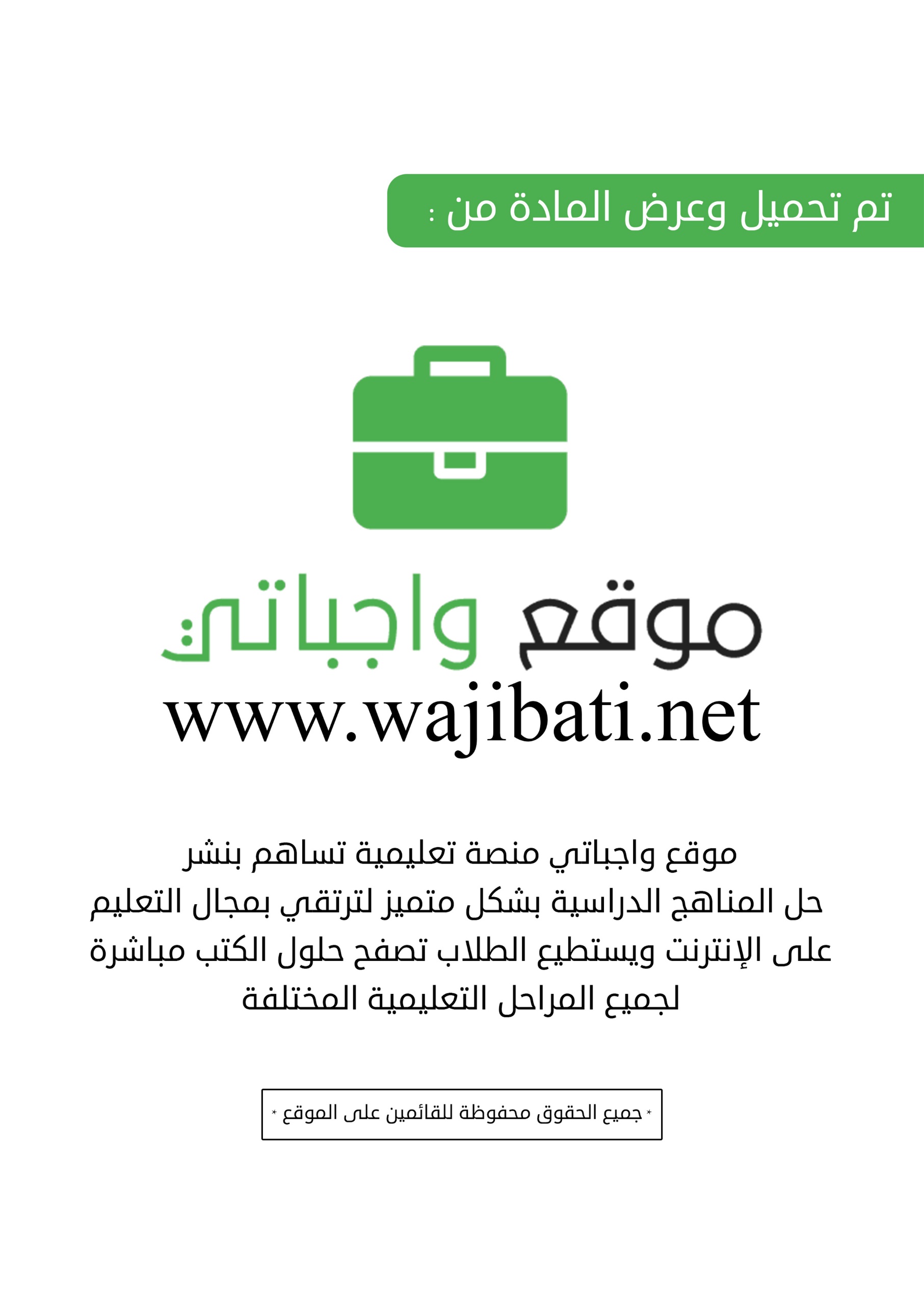 اليومالتاريخالحصةالصفالمادةالموضوع.............../....../144هـتعظيم الله سبحانه وتعالىالمكتسبات السابقة مراجعة ما تم دراسته في الفصل الدراسي الأول .مراجعة ما تم دراسته في الفصل الدراسي الأول .مراجعة ما تم دراسته في الفصل الدراسي الأول .مراجعة ما تم دراسته في الفصل الدراسي الأول .مراجعة ما تم دراسته في الفصل الدراسي الأول .التهيئة⃝      حدث جاري  ⃝      قصة   ⃝      طرح مشكلة   ⃝     قراءة نص قرآني أو نبوي أو نص من مرجع صحيح⃝      عرض صور  ⃝      عرض فيلم تعليمي  ⃝      نشاط رقم (    )   ⃝      أخرى .....................................⃝      حدث جاري  ⃝      قصة   ⃝      طرح مشكلة   ⃝     قراءة نص قرآني أو نبوي أو نص من مرجع صحيح⃝      عرض صور  ⃝      عرض فيلم تعليمي  ⃝      نشاط رقم (    )   ⃝      أخرى .....................................⃝      حدث جاري  ⃝      قصة   ⃝      طرح مشكلة   ⃝     قراءة نص قرآني أو نبوي أو نص من مرجع صحيح⃝      عرض صور  ⃝      عرض فيلم تعليمي  ⃝      نشاط رقم (    )   ⃝      أخرى .....................................⃝      حدث جاري  ⃝      قصة   ⃝      طرح مشكلة   ⃝     قراءة نص قرآني أو نبوي أو نص من مرجع صحيح⃝      عرض صور  ⃝      عرض فيلم تعليمي  ⃝      نشاط رقم (    )   ⃝      أخرى .....................................⃝      حدث جاري  ⃝      قصة   ⃝      طرح مشكلة   ⃝     قراءة نص قرآني أو نبوي أو نص من مرجع صحيح⃝      عرض صور  ⃝      عرض فيلم تعليمي  ⃝      نشاط رقم (    )   ⃝      أخرى .....................................أهداف الدرستحقيق أهداف الدرس من خلالأسئلة التقويمإنه بانتهاء الدرس يجب أن يكون الطالب بإذن الله قادرا على:أن يبين الطالب المراد بتعظيم اللهأن يحدد الطالب حكم تعظيم الله  تعظيم الله.أن يوضح الطالب أمثلة تعظيم دين الله وشعائره أن يبين الطالب تعظيم حرمات اللهأن يذكر الطالب الأسباب المعينة على تعظيم اللهكتاب الطالببين المراد بتعظيم اللهحدد حكم تعظيم الله  تعظيم الله.وضح أمثلة تعظيم دين الله وشعائره بين تعظيم حرمات اللهاذكر الأسباب المعينة على تعظيم اللهإنه بانتهاء الدرس يجب أن يكون الطالب بإذن الله قادرا على:أن يبين الطالب المراد بتعظيم اللهأن يحدد الطالب حكم تعظيم الله  تعظيم الله.أن يوضح الطالب أمثلة تعظيم دين الله وشعائره أن يبين الطالب تعظيم حرمات اللهأن يذكر الطالب الأسباب المعينة على تعظيم اللهالمراد بتعظيم الله :  إجلال الله جلا وعلا بالقلب واللسان والأعمال فعلا وتركا  وأصل التعظيم يكون بالقلب وما يجري على اللسان ولجوارح من آثاره .حكم تعظيم الله  تعظيم الله : تعظيم الله تعالى واجب وقد أنكر الله على الذين لم يعظموه ويقدروه حق قدره فقال تعالى : ( وما قدروا الله حق قدره ....   تعظيم دين الله وشعائره :تعظيم دين الله وشريعته من تعظيم  الله تعالى وكلما عظم  المسلم شعائر دين الله كان ذلك دليلا على  تقواه وتعظيمه لربه عز وجل بخلاف الذي ينتهك شعائر اللهتعظيم حرمات الله :1- يجب على المسلم تعظيم حرمات الله تعالى وذلك باجتنابها والبعد عنها وتعظيمها من تعظيم الله تعالى ...الأسباب المعينة على تعظيم الله :1- التعرف على معاني أسماء الله وصفاته 2- التفكر في ملكوت الله وعظيم مخلوقاته كالسماء والأرض والشمس والقمر والنجوم3- تدبر كتابه الكريم4- التفكر في نعم الله الكثيرة والثناء على الله بهابين المراد بتعظيم اللهحدد حكم تعظيم الله  تعظيم الله.وضح أمثلة تعظيم دين الله وشعائره بين تعظيم حرمات اللهاذكر الأسباب المعينة على تعظيم اللهاستراتيجيات التدريس⃝      التعلم التعاوني  ⃝      التقويم البنائي  ⃝      الاستقصاء  ⃝     التواصل اللغوي  ⃝      الخرائط الذهنية ⃝      لعب الأدوار ⃝      حل المشكلات  ⃝      أخرى .......................................................مهارات التفكير( عمليات العلم الأساسية : ⃝       الملاحظة  ⃝       التصنيف  ⃝       القياس  ⃝       الاستنتاج  ⃝       أخرى ................. )     ( التفكير الإبداعي :  ⃝      الطلاقة   ⃝      المرونة   ⃝      الأصالة  ⃝      العصف الذهني  ⃝      أخرى ......................) ⃝       ( التفكير الناقد :   ⃝       تحديد الأولويات  ⃝      التمييز بين المعلومات  ⃝      أخرى ......................... )تقنيات التعلم⃝       أجهزة عرض   ⃝      جهاز تسجيل   ⃝      نماذج وعينات   ⃝      مجسمات   ⃝      صور   ⃝      لوحات ورسومات   ⃝      فلم تعليمي   ⃝      مراجع ودوريات   ⃝      أخرى .....................أدوات التقويم⃝      الاختبارات الشفوية   ⃝      الاختبارات التحريرية  ⃝       الملاحظة   ⃝      المناقشة   ⃝      التدريبات   ⃝       الأنشطة   ⃝      الواجبات المنزلية   ⃝      أخرى .................................اليومالتاريخالحصةالصفالمادةالموضوع.............../....../144هـدلائل عظمة اللهالمكتسبات السابقة ما المراد بتعظيم الله ؟ما المراد بتعظيم الله ؟ما المراد بتعظيم الله ؟ما المراد بتعظيم الله ؟ما المراد بتعظيم الله ؟التهيئة⃝      حدث جاري  ⃝      قصة   ⃝      طرح مشكلة   ⃝     قراءة نص قرآني أو نبوي أو نص من مرجع صحيح⃝      عرض صور  ⃝      عرض فيلم تعليمي  ⃝      نشاط رقم (    )   ⃝      أخرى .....................................⃝      حدث جاري  ⃝      قصة   ⃝      طرح مشكلة   ⃝     قراءة نص قرآني أو نبوي أو نص من مرجع صحيح⃝      عرض صور  ⃝      عرض فيلم تعليمي  ⃝      نشاط رقم (    )   ⃝      أخرى .....................................⃝      حدث جاري  ⃝      قصة   ⃝      طرح مشكلة   ⃝     قراءة نص قرآني أو نبوي أو نص من مرجع صحيح⃝      عرض صور  ⃝      عرض فيلم تعليمي  ⃝      نشاط رقم (    )   ⃝      أخرى .....................................⃝      حدث جاري  ⃝      قصة   ⃝      طرح مشكلة   ⃝     قراءة نص قرآني أو نبوي أو نص من مرجع صحيح⃝      عرض صور  ⃝      عرض فيلم تعليمي  ⃝      نشاط رقم (    )   ⃝      أخرى .....................................⃝      حدث جاري  ⃝      قصة   ⃝      طرح مشكلة   ⃝     قراءة نص قرآني أو نبوي أو نص من مرجع صحيح⃝      عرض صور  ⃝      عرض فيلم تعليمي  ⃝      نشاط رقم (    )   ⃝      أخرى .....................................أهداف الدرستحقيق أهداف الدرس من خلالأسئلة التقويمإنه بانتهاء الدرس يجب أن يكون الطالب بإذن الله قادرا على:❖ أن يذكر الطالب  دلائل عظمة الله  ❖ أن يستدل الطالب على أن الملائكة يعظمون الله عز وجل   ❖أن يوضح الطالب  أن الأنبياء يعظمون الله عز وجل  ❖أن يبين الطالب خاتم أن النبيين يعظم الله عز وجل  كتاب الطالب❖ اذكر  دلائل عظمة الله  ❖ استدل على أن الملائكة يعظمون الله عز وجل   ❖وضح  أن الأنبياء يعظمون الله عز وجل  ❖بين خاتم أن النبيين يعظم الله عز وجل  إنه بانتهاء الدرس يجب أن يكون الطالب بإذن الله قادرا على:❖ أن يذكر الطالب  دلائل عظمة الله  ❖ أن يستدل الطالب على أن الملائكة يعظمون الله عز وجل   ❖أن يوضح الطالب  أن الأنبياء يعظمون الله عز وجل  ❖أن يبين الطالب خاتم أن النبيين يعظم الله عز وجل  أدلة عظمة الله تعالىمن دلائل عظمة الله  :1- عن عبد الله بن مسعود  قال :جاء حبر من الأخبار إلى رسول الله  فقال :يا محمد إنا نجد أن الله يجعل السموات على إصبع والأرضين على إصبع والشجر على إصبع والماء والثرى على إصبع والشجر على إصبع ....الملائكة يعظمون الله عز وجل  :ولقد قص علينا ربنا عز وجل في كتابه عن تعظيم الملائكة له جلا وعلا فقال تعالى (ولا تنفع الشفاعة عنده إلا لمن أذن له حتى إذا فزع عن قلوبهم قالوا ماذا قال ربكم قالوا الحق )الأنبياء يعظمون الله عز وجل  :الأنبياء يأتيهم الوحي من الله عز وجل فهم أعلم الناس به ولذا فإنهم أكثر الناس تعظيما له سبحانه وتعالى وكانوا يدعون قومهم إلى تعظيم الله عز وجل خاتم النبيين يعظم الله عز وجل  :لقد كان نبينا محمد صلى الله عليه وسلم يعظم الله عز وجل حق تعظيمه ويربي أمته على ذلك :جاء أعرابي إلى رسول الله صلى الله عليه وسلم فقال :يا رسول الله جهدت الأنفس وجاع العيال ونهكت الأموال وهلكت الأنعام فاستسق الله لنا فإننا نستشفع بالله عليك وبك على الله فقال النبي صلى الله عليه وسلم ( ويحك أتدري ما تقول ؟ ) وسبح رسول الله صلى الله عليه وسلم فما زال يسبح حتى عرف ذلك في وجوه أصحابه  ثم قال : ...........❖ اذكر  دلائل عظمة الله  ❖ استدل على أن الملائكة يعظمون الله عز وجل   ❖وضح  أن الأنبياء يعظمون الله عز وجل  ❖بين خاتم أن النبيين يعظم الله عز وجل  استراتيجيات التدريس⃝      التعلم التعاوني  ⃝      التقويم البنائي  ⃝      الاستقصاء  ⃝     التواصل اللغوي  ⃝      الخرائط الذهنية ⃝      لعب الأدوار ⃝      حل المشكلات  ⃝      أخرى .......................................................مهارات التفكير( عمليات العلم الأساسية : ⃝       الملاحظة  ⃝       التصنيف  ⃝       القياس  ⃝       الاستنتاج  ⃝       أخرى ................. )     ( التفكير الإبداعي :  ⃝      الطلاقة   ⃝      المرونة   ⃝      الأصالة  ⃝      العصف الذهني  ⃝      أخرى ......................) ⃝       ( التفكير الناقد :   ⃝       تحديد الأولويات  ⃝      التمييز بين المعلومات  ⃝      أخرى ......................... )تقنيات التعلم⃝       أجهزة عرض   ⃝      جهاز تسجيل   ⃝      نماذج وعينات   ⃝      مجسمات   ⃝      صور   ⃝      لوحات ورسومات   ⃝      فلم تعليمي   ⃝      مراجع ودوريات   ⃝      أخرى .....................أدوات التقويم⃝      الاختبارات الشفوية   ⃝      الاختبارات التحريرية  ⃝       الملاحظة   ⃝      المناقشة   ⃝      التدريبات   ⃝       الأنشطة   ⃝      الواجبات المنزلية   ⃝      أخرى .................................اليومالتاريخالحصةالصفالمادةالموضوع.............../....../144هـالاستشفاع بالله تعالى على خلقهالمكتسبات السابقة ما دلائل عظمة الله ؟ما دلائل عظمة الله ؟ما دلائل عظمة الله ؟ما دلائل عظمة الله ؟ما دلائل عظمة الله ؟التهيئة⃝      حدث جاري  ⃝      قصة   ⃝      طرح مشكلة   ⃝     قراءة نص قرآني أو نبوي أو نص من مرجع صحيح⃝      عرض صور  ⃝      عرض فيلم تعليمي  ⃝      نشاط رقم (    )   ⃝      أخرى .....................................⃝      حدث جاري  ⃝      قصة   ⃝      طرح مشكلة   ⃝     قراءة نص قرآني أو نبوي أو نص من مرجع صحيح⃝      عرض صور  ⃝      عرض فيلم تعليمي  ⃝      نشاط رقم (    )   ⃝      أخرى .....................................⃝      حدث جاري  ⃝      قصة   ⃝      طرح مشكلة   ⃝     قراءة نص قرآني أو نبوي أو نص من مرجع صحيح⃝      عرض صور  ⃝      عرض فيلم تعليمي  ⃝      نشاط رقم (    )   ⃝      أخرى .....................................⃝      حدث جاري  ⃝      قصة   ⃝      طرح مشكلة   ⃝     قراءة نص قرآني أو نبوي أو نص من مرجع صحيح⃝      عرض صور  ⃝      عرض فيلم تعليمي  ⃝      نشاط رقم (    )   ⃝      أخرى .....................................⃝      حدث جاري  ⃝      قصة   ⃝      طرح مشكلة   ⃝     قراءة نص قرآني أو نبوي أو نص من مرجع صحيح⃝      عرض صور  ⃝      عرض فيلم تعليمي  ⃝      نشاط رقم (    )   ⃝      أخرى .....................................أهداف الدرستحقيق أهداف الدرس من خلالأسئلة التقويمإنه بانتهاء الدرس يجب أن يكون الطالب بإذن الله قادرا على:1- أن يبين الطالب المراد بالاستشفاع   بالله على خلقه  2-أن يحدد الطالب حكم الاستشفاع بالله على خلقه3-أن يوضح الطالب  الحكمة من النهي عن الاستشفاع بالله على خلقه4-أن يستدل الطالب على تنزيه الله تعالى عن كل نقص5-أن يذكر الطالب حكم الاستشفاع بالنبي  في حياتهكتاب الطالب1- بين المراد بالاستشفاع   بالله على خلقه  2-حدد حكم الاستشفاع بالله على خلقه3-وضح  الحكمة من النهي عن الاستشفاع بالله على خلقه4-استدل على تنزيه الله تعالى عن كل نقص5-اذكر حكم الاستشفاع بالنبي  في حياتهإنه بانتهاء الدرس يجب أن يكون الطالب بإذن الله قادرا على:1- أن يبين الطالب المراد بالاستشفاع   بالله على خلقه  2-أن يحدد الطالب حكم الاستشفاع بالله على خلقه3-أن يوضح الطالب  الحكمة من النهي عن الاستشفاع بالله على خلقه4-أن يستدل الطالب على تنزيه الله تعالى عن كل نقص5-أن يذكر الطالب حكم الاستشفاع بالنبي  في حياتهالمراد بالاستشفاع   بالله على خلقه  :الاستشفاع بالله على خلقه هو : اتخاذ الله تعالى واسطة  يشفع للشخص عند أحد من الخلق عند طلب شيء منه  حكم الاستشفاع بالله على خلقه : يحرم الاستشفاع بالله على خلقه وهو منقص للتوحيد لما فيه من سوء الأدب مع الله تعالى ومنافاة تعظيمه الحكمة من النهي عن الاستشفاع بالله على خلقه : 1- ما فيه من إساءة الأدب مع الله تعالى فإن الله عظيم جليل2- إن رتبة المتوسل به غالبا ما تكون دون رتبة المتوسل إليه والله تعالى أعظم شأنا وأكبر وأجل من كل احد3-ما فيه من ترك تعظيم الله جلا وعلا والتنقص لمقام الربوبيةتنزيه الله تعالى عن كل نقص :لما قال الأعرابي ما قال سبح رسول الله  وما زال يكرر التسبيح حتى عرف ذلك في وجوه أصحابه .....حكم الاستشفاع بالنبي  في حياته :يجوز طلب الشفاعة من النبي  في حياته لأن ذلك  من باب طلب دعائه  وطلب الدعاء ممن ترجى إجابته من وسائل إجابة الدعاء فكيف إذا كان رسول الله  ؟ ولهذا لم ينكر النبي  على الأعرابي قوله : نستشفع بك على الله .1- بين المراد بالاستشفاع   بالله على خلقه  2-حدد حكم الاستشفاع بالله على خلقه3-وضح  الحكمة من النهي عن الاستشفاع بالله على خلقه4-استدل على تنزيه الله تعالى عن كل نقص5-اذكر حكم الاستشفاع بالنبي  في حياتهاستراتيجيات التدريس⃝      التعلم التعاوني  ⃝      التقويم البنائي  ⃝      الاستقصاء  ⃝     التواصل اللغوي  ⃝      الخرائط الذهنية ⃝      لعب الأدوار ⃝      حل المشكلات  ⃝      أخرى .......................................................مهارات التفكير( عمليات العلم الأساسية : ⃝       الملاحظة  ⃝       التصنيف  ⃝       القياس  ⃝       الاستنتاج  ⃝       أخرى ................. )     ( التفكير الإبداعي :  ⃝      الطلاقة   ⃝      المرونة   ⃝      الأصالة  ⃝      العصف الذهني  ⃝      أخرى ......................) ⃝       ( التفكير الناقد :   ⃝       تحديد الأولويات  ⃝      التمييز بين المعلومات  ⃝      أخرى ......................... )تقنيات التعلم⃝       أجهزة عرض   ⃝      جهاز تسجيل   ⃝      نماذج وعينات   ⃝      مجسمات   ⃝      صور   ⃝      لوحات ورسومات   ⃝      فلم تعليمي   ⃝      مراجع ودوريات   ⃝      أخرى .....................أدوات التقويم⃝      الاختبارات الشفوية   ⃝      الاختبارات التحريرية  ⃝       الملاحظة   ⃝      المناقشة   ⃝      التدريبات   ⃝       الأنشطة   ⃝      الواجبات المنزلية   ⃝      أخرى .................................اليومالتاريخالحصةالصفالمادةالموضوع.............../....../144هـالنهي عن قول : السلام على اللهالمكتسبات السابقة ما المراد بالاستشفاع   بالله على خلقه ؟ما المراد بالاستشفاع   بالله على خلقه ؟ما المراد بالاستشفاع   بالله على خلقه ؟ما المراد بالاستشفاع   بالله على خلقه ؟ما المراد بالاستشفاع   بالله على خلقه ؟التهيئة⃝      حدث جاري  ⃝      قصة   ⃝      طرح مشكلة   ⃝     قراءة نص قرآني أو نبوي أو نص من مرجع صحيح⃝      عرض صور  ⃝      عرض فيلم تعليمي  ⃝      نشاط رقم (    )   ⃝      أخرى .....................................⃝      حدث جاري  ⃝      قصة   ⃝      طرح مشكلة   ⃝     قراءة نص قرآني أو نبوي أو نص من مرجع صحيح⃝      عرض صور  ⃝      عرض فيلم تعليمي  ⃝      نشاط رقم (    )   ⃝      أخرى .....................................⃝      حدث جاري  ⃝      قصة   ⃝      طرح مشكلة   ⃝     قراءة نص قرآني أو نبوي أو نص من مرجع صحيح⃝      عرض صور  ⃝      عرض فيلم تعليمي  ⃝      نشاط رقم (    )   ⃝      أخرى .....................................⃝      حدث جاري  ⃝      قصة   ⃝      طرح مشكلة   ⃝     قراءة نص قرآني أو نبوي أو نص من مرجع صحيح⃝      عرض صور  ⃝      عرض فيلم تعليمي  ⃝      نشاط رقم (    )   ⃝      أخرى .....................................⃝      حدث جاري  ⃝      قصة   ⃝      طرح مشكلة   ⃝     قراءة نص قرآني أو نبوي أو نص من مرجع صحيح⃝      عرض صور  ⃝      عرض فيلم تعليمي  ⃝      نشاط رقم (    )   ⃝      أخرى .....................................أهداف الدرستحقيق أهداف الدرس من خلالأسئلة التقويمإنه بانتهاء الدرس يجب أن يكون الطالب بإذن الله قادرا على:1-أن يستدل الطالب على أن السلام من أسماء الله2-أن يبين الطالب معنى اسم الله السلام  3-أن يحدد الطالب حكم قول : السلام على الله.4-أن يوضح الطالب الحكمة من النهي عن قول :السلام على الله5- أن يوضح الطالب السلام تحية أهل الإسلام في الدنيا والآخرة6-أن يدلل الطالب على أن الجنة دار السلامكتاب الطالب1-استدل على أن السلام من أسماء الله2-بين معنى اسم الله السلام  3-حدد حكم قول : السلام على الله.4-وضح الحكمة من النهي عن قول :السلام على الله5- وضح السلام تحية أهل الإسلام في الدنيا والآخرة6-دلل على أن الجنة دار السلامإنه بانتهاء الدرس يجب أن يكون الطالب بإذن الله قادرا على:1-أن يستدل الطالب على أن السلام من أسماء الله2-أن يبين الطالب معنى اسم الله السلام  3-أن يحدد الطالب حكم قول : السلام على الله.4-أن يوضح الطالب الحكمة من النهي عن قول :السلام على الله5- أن يوضح الطالب السلام تحية أهل الإسلام في الدنيا والآخرة6-أن يدلل الطالب على أن الجنة دار السلامالسلام من أسماء الله :من أسماء الله الحسنى السلام قال تعالى (هو الله الذي لا إله إلا هو الملك القدوس السلام المؤمن المهيمن العزيز الجبار المتكبر سبحان الله ... )معنى اسم الله السلام  :اسم الله السلام يتضمن معنين :1-أنه جل وعلا سالم في نفسه من كل عيب ونقص 2-أنه المسلم لغيره من مخلوقاته فهو يسلمهم من الآفات حكم قول : السلام على الله : قول :السلام على الله محرم  والدليل على ذلك حديث عبد الله بن مسعود قال : كنا مع النبي  في الصلاة ......الحكمة من النهي عن قول :السلام على الله : نهي عن قول السلام على الله لأسباب منها : 1- أن السلام اسم من أسماء الله سبحانه وتعالى ..... السلام تحية أهل الإسلام في الدنيا والآخرة :1- السلام تحية أهل الإسلام في الدنيا كما علمهم رسول الله  وهو مشتق من اسم الله السلام ، ب- السلام تحية أهل الجنةالجنة دار السلام : الجنة دار السلام وذلك لأن فيها السلامة الدائمة الكاملة  من جميع الآفات فهي نعيم دائم لا شفاء فيه1-استدل على أن السلام من أسماء الله2-بين معنى اسم الله السلام  3-حدد حكم قول : السلام على الله.4-وضح الحكمة من النهي عن قول :السلام على الله5- وضح السلام تحية أهل الإسلام في الدنيا والآخرة6-دلل على أن الجنة دار السلاماستراتيجيات التدريس⃝      التعلم التعاوني  ⃝      التقويم البنائي  ⃝      الاستقصاء  ⃝     التواصل اللغوي  ⃝      الخرائط الذهنية ⃝      لعب الأدوار ⃝      حل المشكلات  ⃝      أخرى .......................................................مهارات التفكير( عمليات العلم الأساسية : ⃝       الملاحظة  ⃝       التصنيف  ⃝       القياس  ⃝       الاستنتاج  ⃝       أخرى ................. )     ( التفكير الإبداعي :  ⃝      الطلاقة   ⃝      المرونة   ⃝      الأصالة  ⃝      العصف الذهني  ⃝      أخرى ......................) ⃝       ( التفكير الناقد :   ⃝       تحديد الأولويات  ⃝      التمييز بين المعلومات  ⃝      أخرى ......................... )تقنيات التعلم⃝       أجهزة عرض   ⃝      جهاز تسجيل   ⃝      نماذج وعينات   ⃝      مجسمات   ⃝      صور   ⃝      لوحات ورسومات   ⃝      فلم تعليمي   ⃝      مراجع ودوريات   ⃝      أخرى .....................أدوات التقويم⃝      الاختبارات الشفوية   ⃝      الاختبارات التحريرية  ⃝       الملاحظة   ⃝      المناقشة   ⃝      التدريبات   ⃝       الأنشطة   ⃝      الواجبات المنزلية   ⃝      أخرى .................................اليومالتاريخالحصةالصفالمادةالموضوع.............../....../144هـتعظيم ذمة الله تعالى وذمة نبيه المكتسبات السابقة ما معنى اسم الله السلام ؟ما معنى اسم الله السلام ؟ما معنى اسم الله السلام ؟ما معنى اسم الله السلام ؟ما معنى اسم الله السلام ؟التهيئة⃝      حدث جاري  ⃝      قصة   ⃝      طرح مشكلة   ⃝     قراءة نص قرآني أو نبوي أو نص من مرجع صحيح⃝      عرض صور  ⃝      عرض فيلم تعليمي  ⃝      نشاط رقم (    )   ⃝      أخرى .....................................⃝      حدث جاري  ⃝      قصة   ⃝      طرح مشكلة   ⃝     قراءة نص قرآني أو نبوي أو نص من مرجع صحيح⃝      عرض صور  ⃝      عرض فيلم تعليمي  ⃝      نشاط رقم (    )   ⃝      أخرى .....................................⃝      حدث جاري  ⃝      قصة   ⃝      طرح مشكلة   ⃝     قراءة نص قرآني أو نبوي أو نص من مرجع صحيح⃝      عرض صور  ⃝      عرض فيلم تعليمي  ⃝      نشاط رقم (    )   ⃝      أخرى .....................................⃝      حدث جاري  ⃝      قصة   ⃝      طرح مشكلة   ⃝     قراءة نص قرآني أو نبوي أو نص من مرجع صحيح⃝      عرض صور  ⃝      عرض فيلم تعليمي  ⃝      نشاط رقم (    )   ⃝      أخرى .....................................⃝      حدث جاري  ⃝      قصة   ⃝      طرح مشكلة   ⃝     قراءة نص قرآني أو نبوي أو نص من مرجع صحيح⃝      عرض صور  ⃝      عرض فيلم تعليمي  ⃝      نشاط رقم (    )   ⃝      أخرى .....................................أهداف الدرستحقيق أهداف الدرس من خلالأسئلة التقويمإنه بانتهاء الدرس يجب أن يكون الطالب بإذن الله قادرا على:1-أن يبين الطالب المراد بذمة الله تعالى وذمة نبيه.2-أن يوضح  الطالب حكم مصالحة أحد على ذمة الله تعالى وذمة نبيه3-أن يحدد الطالب حكمة النهي عن إعطاء ذمة الله   تعالى وذمة نبيه4-أن يشرح الطالب حكم مصالحة أحد على حكم الله.5-أن يبين الطالب حكمة النهي عن مصالحة أحد على حكم الله  6-أن يوضح الطالب الوفاء بالعهود7-أن يوضح الطالب الحكمة من وجوب الوفاء بالعهودكتاب الطالب1-بين المراد بذمة الله تعالى وذمة نبيه.2-وضح حكم مصالحة أحد على ذمة الله تعالى وذمة نبيه3-حدد حكمة النهي عن إعطاء ذمة الله   تعالى وذمة نبيه4-اشرح حكم مصالحة أحد على حكم الله.5-بين حكمة النهي عن مصالحة أحد على حكم الله  6-وضح الوفاء بالعهود7-وضح الحكمة من وجوب الوفاء بالعهودإنه بانتهاء الدرس يجب أن يكون الطالب بإذن الله قادرا على:1-أن يبين الطالب المراد بذمة الله تعالى وذمة نبيه.2-أن يوضح  الطالب حكم مصالحة أحد على ذمة الله تعالى وذمة نبيه3-أن يحدد الطالب حكمة النهي عن إعطاء ذمة الله   تعالى وذمة نبيه4-أن يشرح الطالب حكم مصالحة أحد على حكم الله.5-أن يبين الطالب حكمة النهي عن مصالحة أحد على حكم الله  6-أن يوضح الطالب الوفاء بالعهود7-أن يوضح الطالب الحكمة من وجوب الوفاء بالعهودالمراد بذمة الله تعالى وذمة نبيه :الذمة العهد والمراد بذمة الله وذمة نبيه  مصالحة أحد على عهد الله تعالى وعهد رسوله حكم مصالحة أحد على ذمة الله تعالى وذمة نبيه :يحرم مصالحة أحد على ذمة الله تعالى وذمة نبيه والدليل على ذلك حديث بريدة بن الخطيب .......حكمة النهي عن إعطاء ذمة الله   تعالى وذمة نبيه :1-تعظيم ذمة الله تعالى وذمة نبيه 2- أنه لا أحد يجوز له أن يحتكم على ذمة الله وذمة نبيه مصالحة أحد على حكم الله :يحرم مصالحة أحد على حكم الله تعالى والدليل ........حكمة النهي عن مصالحة أحد على حكم الله :1-تعظيم حكم الله   2-لا يدري احد هل يصيب حكم الله أو يخطئ فلا يصيبهوجوب الوفاء بالعهود :من عاهد أحدا بالله تعالى بأن قال علي عهد الله أو بين وبينك الله أو حلف له يمينا بالله تعالى ...الحكمة من وجوب الوفاء بالعهود :في الوفاء بالعهود تعظيم الله وللعهد به وهو من كمال التوحيد الواجب ....1-بين المراد بذمة الله تعالى وذمة نبيه.2-وضح حكم مصالحة أحد على ذمة الله تعالى وذمة نبيه3-حدد حكمة النهي عن إعطاء ذمة الله   تعالى وذمة نبيه4-اشرح حكم مصالحة أحد على حكم الله.5-بين حكمة النهي عن مصالحة أحد على حكم الله  6-وضح الوفاء بالعهود7-وضح الحكمة من وجوب الوفاء بالعهوداستراتيجيات التدريس⃝      التعلم التعاوني  ⃝      التقويم البنائي  ⃝      الاستقصاء  ⃝     التواصل اللغوي  ⃝      الخرائط الذهنية ⃝      لعب الأدوار ⃝      حل المشكلات  ⃝      أخرى .......................................................مهارات التفكير( عمليات العلم الأساسية : ⃝       الملاحظة  ⃝       التصنيف  ⃝       القياس  ⃝       الاستنتاج  ⃝       أخرى ................. )     ( التفكير الإبداعي :  ⃝      الطلاقة   ⃝      المرونة   ⃝      الأصالة  ⃝      العصف الذهني  ⃝      أخرى ......................) ⃝       ( التفكير الناقد :   ⃝       تحديد الأولويات  ⃝      التمييز بين المعلومات  ⃝      أخرى ......................... )تقنيات التعلم⃝       أجهزة عرض   ⃝      جهاز تسجيل   ⃝      نماذج وعينات   ⃝      مجسمات   ⃝      صور   ⃝      لوحات ورسومات   ⃝      فلم تعليمي   ⃝      مراجع ودوريات   ⃝      أخرى .....................أدوات التقويم⃝      الاختبارات الشفوية   ⃝      الاختبارات التحريرية  ⃝       الملاحظة   ⃝      المناقشة   ⃝      التدريبات   ⃝       الأنشطة   ⃝      الواجبات المنزلية   ⃝      أخرى .................................اليومالتاريخالحصةالصفالمادةالموضوع.............../....../144هـالاستهزاء بالدينالمكتسبات السابقة ما المراد بذمة الله تعالى وذمة نبيه ؟ما المراد بذمة الله تعالى وذمة نبيه ؟ما المراد بذمة الله تعالى وذمة نبيه ؟ما المراد بذمة الله تعالى وذمة نبيه ؟ما المراد بذمة الله تعالى وذمة نبيه ؟التهيئة⃝      حدث جاري  ⃝      قصة   ⃝      طرح مشكلة   ⃝     قراءة نص قرآني أو نبوي أو نص من مرجع صحيح⃝      عرض صور  ⃝      عرض فيلم تعليمي  ⃝      نشاط رقم (    )   ⃝      أخرى .....................................⃝      حدث جاري  ⃝      قصة   ⃝      طرح مشكلة   ⃝     قراءة نص قرآني أو نبوي أو نص من مرجع صحيح⃝      عرض صور  ⃝      عرض فيلم تعليمي  ⃝      نشاط رقم (    )   ⃝      أخرى .....................................⃝      حدث جاري  ⃝      قصة   ⃝      طرح مشكلة   ⃝     قراءة نص قرآني أو نبوي أو نص من مرجع صحيح⃝      عرض صور  ⃝      عرض فيلم تعليمي  ⃝      نشاط رقم (    )   ⃝      أخرى .....................................⃝      حدث جاري  ⃝      قصة   ⃝      طرح مشكلة   ⃝     قراءة نص قرآني أو نبوي أو نص من مرجع صحيح⃝      عرض صور  ⃝      عرض فيلم تعليمي  ⃝      نشاط رقم (    )   ⃝      أخرى .....................................⃝      حدث جاري  ⃝      قصة   ⃝      طرح مشكلة   ⃝     قراءة نص قرآني أو نبوي أو نص من مرجع صحيح⃝      عرض صور  ⃝      عرض فيلم تعليمي  ⃝      نشاط رقم (    )   ⃝      أخرى .....................................أهداف الدرستحقيق أهداف الدرس من خلالأسئلة التقويمإنه بانتهاء الدرس يجب أن يكون الطالب بإذن الله قادرا على:1- أن يبين الطالب  المراد بالاستهزاء بالدين2-أن يذكر الطالب حكم الاستهزاء بالدين3- أن يحدد الطالب سبب من كفر من استهزأ بالدين  4-أن يذكر الطالب جزاء المستهزئين5-أن يوضح الطالب موقف المسلم من المستهزئينكتاب الطالب1- بين  المراد بالاستهزاء بالدين2-اذكر حكم الاستهزاء بالدين3- حدد سبب من كفر من استهزأ بالدين  4-اذكر جزاء المستهزئين5-وضح موقف المسلم من المستهزئينإنه بانتهاء الدرس يجب أن يكون الطالب بإذن الله قادرا على:1- أن يبين الطالب  المراد بالاستهزاء بالدين2-أن يذكر الطالب حكم الاستهزاء بالدين3- أن يحدد الطالب سبب من كفر من استهزأ بالدين  4-أن يذكر الطالب جزاء المستهزئين5-أن يوضح الطالب موقف المسلم من المستهزئينالمراد بالاستهزاء بالدين :الاستهزاء مأخوذ من الهزء وهو السخرية والمراد به هنا السخرية بالله تعالى أو برسوله  أو بدين الإسلام أو بشيء من شعائره أو بالمؤمنين بسبب إيمانهم حكم الاستهزاء بالدين :الاستهزاء بالدين كفر أكبر مخرج من ملة الإسلام سبب من كفر من استهزأ بالدين  :  1-استهانته بالله تعالى ونبيه  وشريعته 2-أنه لم يقم في قلبه تعظيم الله ولا نبيه ولا شريعتهجزاء المستهزئين :من وقع في الاستهزاء بالله تعالى أو بسنة النبي محمد  أو بشعيرة من شعائر الدين فإنه يكفر سواء كان جادا أم مازحا وعلى هذا تترتب عليه أحكام الكفر في الدنياموقف المسلم من المستهزئين : 1-إنكار هذا الأمر بقلبه وكراهيته والنفور منه والبعد عن روايته ونقله فإن هذا يجرئ النفوس الضعيفة على ذلك2- عدم موالاة الهازلين الساخرين المستهزئين والبراءة مما فعلوه3- مناصحة من وقع منه ذلك بالحكمة والرفق وبيان خطر ما وقع فيه1- بين  المراد بالاستهزاء بالدين2-اذكر حكم الاستهزاء بالدين3- حدد سبب من كفر من استهزأ بالدين  4-اذكر جزاء المستهزئين5-وضح موقف المسلم من المستهزئيناستراتيجيات التدريس⃝      التعلم التعاوني  ⃝      التقويم البنائي  ⃝      الاستقصاء  ⃝     التواصل اللغوي  ⃝      الخرائط الذهنية ⃝      لعب الأدوار ⃝      حل المشكلات  ⃝      أخرى .......................................................مهارات التفكير( عمليات العلم الأساسية : ⃝       الملاحظة  ⃝       التصنيف  ⃝       القياس  ⃝       الاستنتاج  ⃝       أخرى ................. )     ( التفكير الإبداعي :  ⃝      الطلاقة   ⃝      المرونة   ⃝      الأصالة  ⃝      العصف الذهني  ⃝      أخرى ......................) ⃝       ( التفكير الناقد :   ⃝       تحديد الأولويات  ⃝      التمييز بين المعلومات  ⃝      أخرى ......................... )تقنيات التعلم⃝       أجهزة عرض   ⃝      جهاز تسجيل   ⃝      نماذج وعينات   ⃝      مجسمات   ⃝      صور   ⃝      لوحات ورسومات   ⃝      فلم تعليمي   ⃝      مراجع ودوريات   ⃝      أخرى .....................أدوات التقويم⃝      الاختبارات الشفوية   ⃝      الاختبارات التحريرية  ⃝       الملاحظة   ⃝      المناقشة   ⃝      التدريبات   ⃝       الأنشطة   ⃝      الواجبات المنزلية   ⃝      أخرى .................................اليومالتاريخالحصةالصفالمادةالموضوع.............../....../144هـصور الاستهزاء بالدينالمكتسبات السابقة ما المراد بالاستهزاء بالدين ؟ما المراد بالاستهزاء بالدين ؟ما المراد بالاستهزاء بالدين ؟ما المراد بالاستهزاء بالدين ؟ما المراد بالاستهزاء بالدين ؟التهيئة⃝      حدث جاري  ⃝      قصة   ⃝      طرح مشكلة   ⃝     قراءة نص قرآني أو نبوي أو نص من مرجع صحيح⃝      عرض صور  ⃝      عرض فيلم تعليمي  ⃝      نشاط رقم (    )   ⃝      أخرى .....................................⃝      حدث جاري  ⃝      قصة   ⃝      طرح مشكلة   ⃝     قراءة نص قرآني أو نبوي أو نص من مرجع صحيح⃝      عرض صور  ⃝      عرض فيلم تعليمي  ⃝      نشاط رقم (    )   ⃝      أخرى .....................................⃝      حدث جاري  ⃝      قصة   ⃝      طرح مشكلة   ⃝     قراءة نص قرآني أو نبوي أو نص من مرجع صحيح⃝      عرض صور  ⃝      عرض فيلم تعليمي  ⃝      نشاط رقم (    )   ⃝      أخرى .....................................⃝      حدث جاري  ⃝      قصة   ⃝      طرح مشكلة   ⃝     قراءة نص قرآني أو نبوي أو نص من مرجع صحيح⃝      عرض صور  ⃝      عرض فيلم تعليمي  ⃝      نشاط رقم (    )   ⃝      أخرى .....................................⃝      حدث جاري  ⃝      قصة   ⃝      طرح مشكلة   ⃝     قراءة نص قرآني أو نبوي أو نص من مرجع صحيح⃝      عرض صور  ⃝      عرض فيلم تعليمي  ⃝      نشاط رقم (    )   ⃝      أخرى .....................................أهداف الدرستحقيق أهداف الدرس من خلالأسئلة التقويمإنه بانتهاء الدرس يجب أن يكون الطالب بإذن الله قادرا على:1-أن يذكر الطالب صور الاستهزاء بالدين2-أن يدلل الطالب على أن الاستهزاء بالدين وأهله من صفات المنافقين 3-أن يعدد الطالب صور من استهزاء المنافقين بالنبي4-أن يحدد الطالب حكم السخرية بأصحاب النبي 5-أن يبين الطالب السخرية بعلماء الإسلام والدعاة إلى الله تعالى والصالحين6-أن يوضح الطالب حكم الاستهزاء بالمؤمنينكتاب الطالب1-اذكر صور الاستهزاء بالدين2-دلل على أن الاستهزاء بالدين وأهله من صفات المنافقين 3-حدد صور من استهزاء المنافقين بالنبي4-حدد حكم السخرية بأصحاب النبي 5-بين السخرية بعلماء الإسلام والدعاة إلى الله تعالى والصالحين6-وضح حكم الاستهزاء بالمؤمنينإنه بانتهاء الدرس يجب أن يكون الطالب بإذن الله قادرا على:1-أن يذكر الطالب صور الاستهزاء بالدين2-أن يدلل الطالب على أن الاستهزاء بالدين وأهله من صفات المنافقين 3-أن يعدد الطالب صور من استهزاء المنافقين بالنبي4-أن يحدد الطالب حكم السخرية بأصحاب النبي 5-أن يبين الطالب السخرية بعلماء الإسلام والدعاة إلى الله تعالى والصالحين6-أن يوضح الطالب حكم الاستهزاء بالمؤمنينصور الاستهزاء بالدين :1-السخرية بالله تعالى  2-السخرية بالنبي صلى الله عليه وسلم  3-السخرية بدين الإسلام   4-السخرية بشعائر الدين   5-السخرية بذكر الله تعالى وكتابه الكريم الاستهزاء بالدين وأهله من صفات المنافقين :الاستهزاء بالدين وأهله من صفات المنافقين كما الله تعالى عنهم بقوله جلا وعلا : ( وإذا قيل لهم آمنوا كما آمن ......  صور من استهزاء المنافقين بالنبي  :1- عند عبد الله بن عمر  قال : قال رجل في غزوة تبوك في مجلس ما رأينا مثل قرائنا هؤلاء أرغب بطونا ........السخرية بأصحاب النبي  : أصحاب النبي  هم صفوة هذه الأمة وخيرها بعد نبيها   وهم الذين بلغوا هذه الشريعة ونشروها بين الناس ودعوا إليها وجاهدوا في ذلك مع رسول الله  وبعده وفتحوا الأمصار وبينوا هذا الدين لمن بعدهم ...السخرية بعلماء الإسلام والدعاة إلى الله تعالى والصالحين :السخرية بالعلماء والصالحين والدعاة إلى الله محرم ...الاستهزاء بالمؤمنين :السخرية بالمسلمين محرمة والدليل على ذلك ، قول الله تعالى : (يأيها الذين آمنوا لا يسخر قوم من قوم .....1-اذكر صور الاستهزاء بالدين2-دلل على أن الاستهزاء بالدين وأهله من صفات المنافقين 3-حدد صور من استهزاء المنافقين بالنبي4-حدد حكم السخرية بأصحاب النبي 5-بين السخرية بعلماء الإسلام والدعاة إلى الله تعالى والصالحين6-وضح حكم الاستهزاء بالمؤمنيناستراتيجيات التدريس⃝      التعلم التعاوني  ⃝      التقويم البنائي  ⃝      الاستقصاء  ⃝     التواصل اللغوي  ⃝      الخرائط الذهنية ⃝      لعب الأدوار ⃝      حل المشكلات  ⃝      أخرى .......................................................مهارات التفكير( عمليات العلم الأساسية : ⃝       الملاحظة  ⃝       التصنيف  ⃝       القياس  ⃝       الاستنتاج  ⃝       أخرى ................. )     ( التفكير الإبداعي :  ⃝      الطلاقة   ⃝      المرونة   ⃝      الأصالة  ⃝      العصف الذهني  ⃝      أخرى ......................) ⃝       ( التفكير الناقد :   ⃝       تحديد الأولويات  ⃝      التمييز بين المعلومات  ⃝      أخرى ......................... )تقنيات التعلم⃝       أجهزة عرض   ⃝      جهاز تسجيل   ⃝      نماذج وعينات   ⃝      مجسمات   ⃝      صور   ⃝      لوحات ورسومات   ⃝      فلم تعليمي   ⃝      مراجع ودوريات   ⃝      أخرى .....................أدوات التقويم⃝      الاختبارات الشفوية   ⃝      الاختبارات التحريرية  ⃝       الملاحظة   ⃝      المناقشة   ⃝      التدريبات   ⃝       الأنشطة   ⃝      الواجبات المنزلية   ⃝      أخرى .................................اليومالتاريخالحصةالصفالمادةالموضوع.............../....../144هـأسماء الله الحسنىالمكتسبات السابقة ما صور الاستهزاء بالدين ؟ما صور الاستهزاء بالدين ؟ما صور الاستهزاء بالدين ؟ما صور الاستهزاء بالدين ؟ما صور الاستهزاء بالدين ؟التهيئة⃝      حدث جاري  ⃝      قصة   ⃝      طرح مشكلة   ⃝     قراءة نص قرآني أو نبوي أو نص من مرجع صحيح⃝      عرض صور  ⃝      عرض فيلم تعليمي  ⃝      نشاط رقم (    )   ⃝      أخرى .....................................⃝      حدث جاري  ⃝      قصة   ⃝      طرح مشكلة   ⃝     قراءة نص قرآني أو نبوي أو نص من مرجع صحيح⃝      عرض صور  ⃝      عرض فيلم تعليمي  ⃝      نشاط رقم (    )   ⃝      أخرى .....................................⃝      حدث جاري  ⃝      قصة   ⃝      طرح مشكلة   ⃝     قراءة نص قرآني أو نبوي أو نص من مرجع صحيح⃝      عرض صور  ⃝      عرض فيلم تعليمي  ⃝      نشاط رقم (    )   ⃝      أخرى .....................................⃝      حدث جاري  ⃝      قصة   ⃝      طرح مشكلة   ⃝     قراءة نص قرآني أو نبوي أو نص من مرجع صحيح⃝      عرض صور  ⃝      عرض فيلم تعليمي  ⃝      نشاط رقم (    )   ⃝      أخرى .....................................⃝      حدث جاري  ⃝      قصة   ⃝      طرح مشكلة   ⃝     قراءة نص قرآني أو نبوي أو نص من مرجع صحيح⃝      عرض صور  ⃝      عرض فيلم تعليمي  ⃝      نشاط رقم (    )   ⃝      أخرى .....................................أهداف الدرستحقيق أهداف الدرس من خلالأسئلة التقويمإنه بانتهاء الدرس يجب أن يكون الطالب بإذن الله قادرا على:1-أن يبين الطالب الأمرين اللذين اشتملت عليهما الآية .2-أن يذكر الطالب  معنى أن أسماء الله كلها حسنى  3-أن يعدد الطالب نوعي العبادة4-أن يشارك الطالب في حل أنشطة الدرسكتاب الطالب1-بين الأمرين اللذين اشتملت عليهما الآية .2-اذكر  معنى أن أسماء الله كلها حسنى  3-حدد نوعي العبادة4-شارك في حل أنشطة الدرسإنه بانتهاء الدرس يجب أن يكون الطالب بإذن الله قادرا على:1-أن يبين الطالب الأمرين اللذين اشتملت عليهما الآية .2-أن يذكر الطالب  معنى أن أسماء الله كلها حسنى  3-أن يعدد الطالب نوعي العبادة4-أن يشارك الطالب في حل أنشطة الدرسلله الأسماء الحسنى :لله تعالى الأسماء الحسنى كما قال تعالى (ولله الأسماء الحسنى فادعوه بها ....) وقد اشتملت الآية على أمرين :1- أن لله تعالى أسماء كثيرة :ومن أسماء الله تعالى تسعة وتسعون اسما أشار إليها النبي  كما في حديث أبي هريرة أن النبي  قال : ( إن لله تسعة وتسعون اسما ، مئة إلا واحدا ، من أحصاها دخل الجنة )2- أن أسماء الله تعالى كلها حسنى :ومعنى أنها حسنى : أنها تامة عظيمة  دعاء الله بأسمائه الحسنى :على المسلم أن يدعو الله تعالى بأسمائه الحسنى كما أمره الله تعالى (فادعوه بها ) وهذا يشمل نوعي الدعاء :1- دعاء العبادة 2- دعاء المسالة1-بين الأمرين اللذين اشتملت عليهما الآية .2-اذكر  معنى أن أسماء الله كلها حسنى  3-حدد نوعي العبادة4-شارك في حل أنشطة الدرساستراتيجيات التدريس⃝      التعلم التعاوني  ⃝      التقويم البنائي  ⃝      الاستقصاء  ⃝     التواصل اللغوي  ⃝      الخرائط الذهنية ⃝      لعب الأدوار ⃝      حل المشكلات  ⃝      أخرى .......................................................مهارات التفكير( عمليات العلم الأساسية : ⃝       الملاحظة  ⃝       التصنيف  ⃝       القياس  ⃝       الاستنتاج  ⃝       أخرى ................. )     ( التفكير الإبداعي :  ⃝      الطلاقة   ⃝      المرونة   ⃝      الأصالة  ⃝      العصف الذهني  ⃝      أخرى ......................) ⃝       ( التفكير الناقد :   ⃝       تحديد الأولويات  ⃝      التمييز بين المعلومات  ⃝      أخرى ......................... )تقنيات التعلم⃝       أجهزة عرض   ⃝      جهاز تسجيل   ⃝      نماذج وعينات   ⃝      مجسمات   ⃝      صور   ⃝      لوحات ورسومات   ⃝      فلم تعليمي   ⃝      مراجع ودوريات   ⃝      أخرى .....................أدوات التقويم⃝      الاختبارات الشفوية   ⃝      الاختبارات التحريرية  ⃝       الملاحظة   ⃝      المناقشة   ⃝      التدريبات   ⃝       الأنشطة   ⃝      الواجبات المنزلية   ⃝      أخرى .................................اليومالتاريخالحصةالصفالمادةالموضوع.............../....../144هـالإلحاد في أسماء الله الحسنىالمكتسبات السابقة ما نوعي الدعاء ؟ما نوعي الدعاء ؟ما نوعي الدعاء ؟ما نوعي الدعاء ؟ما نوعي الدعاء ؟التهيئة⃝      حدث جاري  ⃝      قصة   ⃝      طرح مشكلة   ⃝     قراءة نص قرآني أو نبوي أو نص من مرجع صحيح⃝      عرض صور  ⃝      عرض فيلم تعليمي  ⃝      نشاط رقم (    )   ⃝      أخرى .....................................⃝      حدث جاري  ⃝      قصة   ⃝      طرح مشكلة   ⃝     قراءة نص قرآني أو نبوي أو نص من مرجع صحيح⃝      عرض صور  ⃝      عرض فيلم تعليمي  ⃝      نشاط رقم (    )   ⃝      أخرى .....................................⃝      حدث جاري  ⃝      قصة   ⃝      طرح مشكلة   ⃝     قراءة نص قرآني أو نبوي أو نص من مرجع صحيح⃝      عرض صور  ⃝      عرض فيلم تعليمي  ⃝      نشاط رقم (    )   ⃝      أخرى .....................................⃝      حدث جاري  ⃝      قصة   ⃝      طرح مشكلة   ⃝     قراءة نص قرآني أو نبوي أو نص من مرجع صحيح⃝      عرض صور  ⃝      عرض فيلم تعليمي  ⃝      نشاط رقم (    )   ⃝      أخرى .....................................⃝      حدث جاري  ⃝      قصة   ⃝      طرح مشكلة   ⃝     قراءة نص قرآني أو نبوي أو نص من مرجع صحيح⃝      عرض صور  ⃝      عرض فيلم تعليمي  ⃝      نشاط رقم (    )   ⃝      أخرى .....................................أهداف الدرستحقيق أهداف الدرس من خلالأسئلة التقويمإنه بانتهاء الدرس يجب أن يكون الطالب بإذن الله قادرا على:1-أن يعدد الطالب أنواع الإلحاد في أسماء الله الحسنى 2-أن يوضح الطالب الوعيد الشديد لمن ألحد في أسماء الله الحسنى3-أن يذكر الطالب المراد بالبغض في الله 4-أن يشارك الطالب في أنشطة الدرس  كتاب الطالب1-حدد أنواع الإلحاد في أسماء الله الحسنى 2-وضح الوعيد الشديد لمن ألحد في أسماء الله الحسنى3-اذكر المراد بالبغض في الله 4-شارك في أنشطة الدرس  إنه بانتهاء الدرس يجب أن يكون الطالب بإذن الله قادرا على:1-أن يعدد الطالب أنواع الإلحاد في أسماء الله الحسنى 2-أن يوضح الطالب الوعيد الشديد لمن ألحد في أسماء الله الحسنى3-أن يذكر الطالب المراد بالبغض في الله 4-أن يشارك الطالب في أنشطة الدرس  الإلحاد في أسماء الله الحسنى :وهو أنواع :1-الشرك في أسمائه قال بان عباس  رضي الله عنه في قوله (يلحدون في أسمائه )يشركون وله صورتان :أ)شرك التشبيه والتمثيل   ب)شرك التسمية والاشتقاق2-تسمية الله تعالى بما لم يسم به نفسه ......الوعيد الشديد لمن ألحد في أسماء الله الحسنى :هدد الله الذين يلحدون في أسمائه بقوله  (ولله الأسماء الحسنى فادعوه بها وذروا الذين يلحدون في أسمائه سيجزون  ما كانوا يعملون ) ومعنى الآية الكريمة : أنه سبحانه وتعالى سوف يجازيهم ويعاقبهم بسبب إلحادهم في أسمائه جل وعلا .  واجب المسلم تجاه أسماء الله الحسنى : 1- إثبات ما أثبته الله تعالى لنفسه وما أثبته له رسوله صلى الله عليه وسلم من الأسماء الحسنى 2-عدم تسمية الله تعالى  إلا بما سمى به نفسه أو سماه به رسوله لأن أسماء الله تعالى توقيفية لا مجال للاجتهاد فيها 3- إثبات أسماء الله تعالى  فإن لها معان مفهومة من لغة العرب 4-إثبات ما دلت عليه من صفات الكمال العلى1-حدد أنواع الإلحاد في أسماء الله الحسنى 2-وضح الوعيد الشديد لمن ألحد في أسماء الله الحسنى3-اذكر المراد بالبغض في الله 4-شارك في أنشطة الدرس  استراتيجيات التدريس⃝      التعلم التعاوني  ⃝      التقويم البنائي  ⃝      الاستقصاء  ⃝     التواصل اللغوي  ⃝      الخرائط الذهنية ⃝      لعب الأدوار ⃝      حل المشكلات  ⃝      أخرى .......................................................مهارات التفكير( عمليات العلم الأساسية : ⃝       الملاحظة  ⃝       التصنيف  ⃝       القياس  ⃝       الاستنتاج  ⃝       أخرى ................. )     ( التفكير الإبداعي :  ⃝      الطلاقة   ⃝      المرونة   ⃝      الأصالة  ⃝      العصف الذهني  ⃝      أخرى ......................) ⃝       ( التفكير الناقد :   ⃝       تحديد الأولويات  ⃝      التمييز بين المعلومات  ⃝      أخرى ......................... )تقنيات التعلم⃝       أجهزة عرض   ⃝      جهاز تسجيل   ⃝      نماذج وعينات   ⃝      مجسمات   ⃝      صور   ⃝      لوحات ورسومات   ⃝      فلم تعليمي   ⃝      مراجع ودوريات   ⃝      أخرى .....................أدوات التقويم⃝      الاختبارات الشفوية   ⃝      الاختبارات التحريرية  ⃝       الملاحظة   ⃝      المناقشة   ⃝      التدريبات   ⃝       الأنشطة   ⃝      الواجبات المنزلية   ⃝      أخرى .................................اليومالتاريخالحصةالصفالمادةالموضوع.............../....../144هـتحريم التسمي بالأسماء الخاصة بالله تعالىالمكتسبات السابقة ما حكم تعبيد الأسماء لله ؟ما حكم تعبيد الأسماء لله ؟ما حكم تعبيد الأسماء لله ؟ما حكم تعبيد الأسماء لله ؟ما حكم تعبيد الأسماء لله ؟التهيئة⃝      حدث جاري  ⃝      قصة   ⃝      طرح مشكلة   ⃝     قراءة نص قرآني أو نبوي أو نص من مرجع صحيح⃝      عرض صور  ⃝      عرض فيلم تعليمي  ⃝      نشاط رقم (    )   ⃝      أخرى .....................................⃝      حدث جاري  ⃝      قصة   ⃝      طرح مشكلة   ⃝     قراءة نص قرآني أو نبوي أو نص من مرجع صحيح⃝      عرض صور  ⃝      عرض فيلم تعليمي  ⃝      نشاط رقم (    )   ⃝      أخرى .....................................⃝      حدث جاري  ⃝      قصة   ⃝      طرح مشكلة   ⃝     قراءة نص قرآني أو نبوي أو نص من مرجع صحيح⃝      عرض صور  ⃝      عرض فيلم تعليمي  ⃝      نشاط رقم (    )   ⃝      أخرى .....................................⃝      حدث جاري  ⃝      قصة   ⃝      طرح مشكلة   ⃝     قراءة نص قرآني أو نبوي أو نص من مرجع صحيح⃝      عرض صور  ⃝      عرض فيلم تعليمي  ⃝      نشاط رقم (    )   ⃝      أخرى .....................................⃝      حدث جاري  ⃝      قصة   ⃝      طرح مشكلة   ⃝     قراءة نص قرآني أو نبوي أو نص من مرجع صحيح⃝      عرض صور  ⃝      عرض فيلم تعليمي  ⃝      نشاط رقم (    )   ⃝      أخرى .....................................أهداف الدرستحقيق أهداف الدرس من خلالأسئلة التقويمإنه بانتهاء الدرس يجب أن يكون الطالب بإذن الله قادرا على:1-أن يبين الطالب حكم تسمية عير الله بالأسماء التي اختص بها.2-أن يبين الطالب احترام أسماء الله تعالى3-أن يذكر الطالب أسماء الله تعالى التي يجوز التسمي بها4-أن يبين الطالب حكم الأسماء الملحقة بملك الملوك5-أن يوضح الطالب حكمة النهي عن التسمي بالحكم وملك الملوككتاب الطالب1-بين حكم تسمية عير الله بالأسماء التي اختص بها.2-بين احترام أسماء الله تعالى3-اذكر أسماء الله تعالى التي يجوز التسمي بها4-بين حكم الأسماء الملحقة بملك الملوك5-وضح حكمة النهي عن التسمي بالحكم وملك الملوكإنه بانتهاء الدرس يجب أن يكون الطالب بإذن الله قادرا على:1-أن يبين الطالب حكم تسمية عير الله بالأسماء التي اختص بها.2-أن يبين الطالب احترام أسماء الله تعالى3-أن يذكر الطالب أسماء الله تعالى التي يجوز التسمي بها4-أن يبين الطالب حكم الأسماء الملحقة بملك الملوك5-أن يوضح الطالب حكمة النهي عن التسمي بالحكم وملك الملوكحكم تسمية عير الله بالأسماء التي اختص بها : يحرم تسمية غير الله تعالى بالأسماء التي اختص الله بها مثل :الله والرب والرحمن والخالق والرزاق والسلام.احترام أسماء الله تعالى :يجب احترام أسماء الله تعالى والتأدب معها ومن احترامها 1-تجنب تسمية أحد باسم اختص الله تعالى به 2-تغيير اسم أي شخص تسمى بشيء من أسماء الله تعالى التي اختص الله بها أسماء الله تعالى التي يجوز التسمي بها :يجوز التسمي بأسماء الله تعالى المشتركة التي لا تختص به سبحانه وتعالى مثل العزيز والملك والقوي  والكريم والحليمالأسماء الملحقة بملك الملوك :لا يجوز التسمي بحاكم الحكام وملك الملوك وسلطان السلاطين ونحوها من الأسماء التي في معنى ملك الملوك ولا تليق إلا بالله عز وجلحكمة النهي عن التسمي بالحكم وملك الملوك : 1- أن هذه الأسماء تتضمن وصفا خاصا به سبحانه وتعالى لا يتجاوزه إلى غيره2- التأدب مع الله في تجنب الأسماء الخاصة به3- احترام وتعظيم أسماء الله تعالى الخاصة به  1-بين حكم تسمية عير الله بالأسماء التي اختص بها.2-بين احترام أسماء الله تعالى3-اذكر أسماء الله تعالى التي يجوز التسمي بها4-بين حكم الأسماء الملحقة بملك الملوك5-وضح حكمة النهي عن التسمي بالحكم وملك الملوكاستراتيجيات التدريس⃝      التعلم التعاوني  ⃝      التقويم البنائي  ⃝      الاستقصاء  ⃝     التواصل اللغوي  ⃝      الخرائط الذهنية ⃝      لعب الأدوار ⃝      حل المشكلات  ⃝      أخرى .......................................................مهارات التفكير( عمليات العلم الأساسية : ⃝       الملاحظة  ⃝       التصنيف  ⃝       القياس  ⃝       الاستنتاج  ⃝       أخرى ................. )     ( التفكير الإبداعي :  ⃝      الطلاقة   ⃝      المرونة   ⃝      الأصالة  ⃝      العصف الذهني  ⃝      أخرى ......................) ⃝       ( التفكير الناقد :   ⃝       تحديد الأولويات  ⃝      التمييز بين المعلومات  ⃝      أخرى ......................... )تقنيات التعلم⃝       أجهزة عرض   ⃝      جهاز تسجيل   ⃝      نماذج وعينات   ⃝      مجسمات   ⃝      صور   ⃝      لوحات ورسومات   ⃝      فلم تعليمي   ⃝      مراجع ودوريات   ⃝      أخرى .....................أدوات التقويم⃝      الاختبارات الشفوية   ⃝      الاختبارات التحريرية  ⃝       الملاحظة   ⃝      المناقشة   ⃝      التدريبات   ⃝       الأنشطة   ⃝      الواجبات المنزلية   ⃝      أخرى .................................اليومالتاريخالحصةالصفالمادةالموضوع.............../....../44هـتعبيد الأسماء لله تعالىالمكتسبات السابقة ما أنواع الإلحاد في أسماء الله الحسنى ؟ما أنواع الإلحاد في أسماء الله الحسنى ؟ما أنواع الإلحاد في أسماء الله الحسنى ؟ما أنواع الإلحاد في أسماء الله الحسنى ؟ما أنواع الإلحاد في أسماء الله الحسنى ؟التهيئة⃝      حدث جاري  ⃝      قصة   ⃝      طرح مشكلة   ⃝     قراءة نص قرآني أو نبوي أو نص من مرجع صحيح⃝      عرض صور  ⃝      عرض فيلم تعليمي  ⃝      نشاط رقم (    )   ⃝      أخرى .....................................⃝      حدث جاري  ⃝      قصة   ⃝      طرح مشكلة   ⃝     قراءة نص قرآني أو نبوي أو نص من مرجع صحيح⃝      عرض صور  ⃝      عرض فيلم تعليمي  ⃝      نشاط رقم (    )   ⃝      أخرى .....................................⃝      حدث جاري  ⃝      قصة   ⃝      طرح مشكلة   ⃝     قراءة نص قرآني أو نبوي أو نص من مرجع صحيح⃝      عرض صور  ⃝      عرض فيلم تعليمي  ⃝      نشاط رقم (    )   ⃝      أخرى .....................................⃝      حدث جاري  ⃝      قصة   ⃝      طرح مشكلة   ⃝     قراءة نص قرآني أو نبوي أو نص من مرجع صحيح⃝      عرض صور  ⃝      عرض فيلم تعليمي  ⃝      نشاط رقم (    )   ⃝      أخرى .....................................⃝      حدث جاري  ⃝      قصة   ⃝      طرح مشكلة   ⃝     قراءة نص قرآني أو نبوي أو نص من مرجع صحيح⃝      عرض صور  ⃝      عرض فيلم تعليمي  ⃝      نشاط رقم (    )   ⃝      أخرى .....................................أهداف الدرستحقيق أهداف الدرس من خلالأسئلة التقويمإنه بانتهاء الدرس يجب أن يكون الطالب بإذن الله قادرا على:1-أن يستنتج الطالب حكم تعبيد الأسماء لله2-أن يحدد الطالب  حكم تعبيد الأسماء لغير الله3-أن يوضح الطالب الحكمة من تحريم التعبيد لغير الله4-أن يبين الطالب تعبيد الجاهلية لآلهتهم5-أن يذكر الطالب أحب الأسماء إلى اللهكتاب الطالب1-استنتج حكم تعبيد الأسماء لله2-حدد  حكم تعبيد الأسماء لغير الله3-وضح الحكمة من تحريم التعبيد لغير الله4-بين تعبيد الجاهلية لآلهتهم5-اذكر أحب الأسماء إلى اللهإنه بانتهاء الدرس يجب أن يكون الطالب بإذن الله قادرا على:1-أن يستنتج الطالب حكم تعبيد الأسماء لله2-أن يحدد الطالب  حكم تعبيد الأسماء لغير الله3-أن يوضح الطالب الحكمة من تحريم التعبيد لغير الله4-أن يبين الطالب تعبيد الجاهلية لآلهتهم5-أن يذكر الطالب أحب الأسماء إلى اللهحكم تعبيد الأسماء لله :يستحب تعبيد الأسماء لله تعالى قال ابن حزم رحمه الله :اتفقوا على استحسان الأسماء المضافة إلى الله كعبد اللهحكم تعبيد الأسماء لغير الله :يحرم تعبيد الأسماء لغير الله مثال : عبد الحارث وعبد الكعبةالحكمة من تحريم التعبيد لغير الله :1- سد ذريعة الشرك بأن يعظم غير الله بنسبة العبودية له 2- ما تضمنه ذلك من صور العبادة لغير الله وإن لم يعبده3- ما فيه من الكذب إذ العباد عباد الله تعالى  تعبيد الجاهلية لآلهتهم : كانت العرب في جاهليتها تعبد الأسماء لآلهتهم  فيسمون عبد العزى وعبد مناف  وقد يعبدون لما يعظمونه كالكعبة فيسمون عبد الكعبة فجاء الإسلام بالنهي عن ذلك وتحريمه    أحب الأسماء إلى الله :أحب الأسماء إلى الله عبد الله وعبد الرحمن والدليل على هذا حديث عبد الله بن عمر رضي الله عنه أن النبي صلى الله عليه وسلم قال (إن أحب أسمائكم إلى الله عبد الله وعبد الرحمن)وسبب كونها أحب الأسماء إلى الله تعالى :1- نسبتها لأجل أسمائه تعالى  2- كونها معبدة لله تعالى1-استنتج حكم تعبيد الأسماء لله2-حدد  حكم تعبيد الأسماء لغير الله3-وضح الحكمة من تحريم التعبيد لغير الله4-بين تعبيد الجاهلية لآلهتهم5-اذكر أحب الأسماء إلى اللهاستراتيجيات التدريس⃝      التعلم التعاوني  ⃝      التقويم البنائي  ⃝      الاستقصاء  ⃝     التواصل اللغوي  ⃝      الخرائط الذهنية ⃝      لعب الأدوار ⃝      حل المشكلات  ⃝      أخرى .......................................................مهارات التفكير( عمليات العلم الأساسية : ⃝       الملاحظة  ⃝       التصنيف  ⃝       القياس  ⃝       الاستنتاج  ⃝       أخرى ................. )     ( التفكير الإبداعي :  ⃝      الطلاقة   ⃝      المرونة   ⃝      الأصالة  ⃝      العصف الذهني  ⃝      أخرى ......................) ⃝       ( التفكير الناقد :   ⃝       تحديد الأولويات  ⃝      التمييز بين المعلومات  ⃝      أخرى ......................... )تقنيات التعلم⃝       أجهزة عرض   ⃝      جهاز تسجيل   ⃝      نماذج وعينات   ⃝      مجسمات   ⃝      صور   ⃝      لوحات ورسومات   ⃝      فلم تعليمي   ⃝      مراجع ودوريات   ⃝      أخرى .....................أدوات التقويم⃝      الاختبارات الشفوية   ⃝      الاختبارات التحريرية  ⃝       الملاحظة   ⃝      المناقشة   ⃝      التدريبات   ⃝       الأنشطة   ⃝      الواجبات المنزلية   ⃝      أخرى .................................اليومالتاريخالحصةالصفالمادةالموضوع.............../....../144هـحسن الظن بالله تعالىالمكتسبات السابقة ما حكم تسمية غير الله بالأسماء التي اختص بها ؟ما حكم تسمية غير الله بالأسماء التي اختص بها ؟ما حكم تسمية غير الله بالأسماء التي اختص بها ؟ما حكم تسمية غير الله بالأسماء التي اختص بها ؟ما حكم تسمية غير الله بالأسماء التي اختص بها ؟التهيئة⃝      حدث جاري  ⃝      قصة   ⃝      طرح مشكلة   ⃝     قراءة نص قرآني أو نبوي أو نص من مرجع صحيح⃝      عرض صور  ⃝      عرض فيلم تعليمي  ⃝      نشاط رقم (    )   ⃝      أخرى .....................................⃝      حدث جاري  ⃝      قصة   ⃝      طرح مشكلة   ⃝     قراءة نص قرآني أو نبوي أو نص من مرجع صحيح⃝      عرض صور  ⃝      عرض فيلم تعليمي  ⃝      نشاط رقم (    )   ⃝      أخرى .....................................⃝      حدث جاري  ⃝      قصة   ⃝      طرح مشكلة   ⃝     قراءة نص قرآني أو نبوي أو نص من مرجع صحيح⃝      عرض صور  ⃝      عرض فيلم تعليمي  ⃝      نشاط رقم (    )   ⃝      أخرى .....................................⃝      حدث جاري  ⃝      قصة   ⃝      طرح مشكلة   ⃝     قراءة نص قرآني أو نبوي أو نص من مرجع صحيح⃝      عرض صور  ⃝      عرض فيلم تعليمي  ⃝      نشاط رقم (    )   ⃝      أخرى .....................................⃝      حدث جاري  ⃝      قصة   ⃝      طرح مشكلة   ⃝     قراءة نص قرآني أو نبوي أو نص من مرجع صحيح⃝      عرض صور  ⃝      عرض فيلم تعليمي  ⃝      نشاط رقم (    )   ⃝      أخرى .....................................أهداف الدرستحقيق أهداف الدرس من خلالأسئلة التقويمإنه بانتهاء الدرس يجب أن يكون الطالب بإذن الله قادرا على:1-أن يبين الطالب  المراد بحسن الظن بالله2-أن يذكر الطالب أمثلة حسن الظن بالله تعالى3-أن يوضح الطالب حكم حسن الظن بالله تعالى4- أن يستنتج الطالب الحكمة من وجوب حسن الظن بالله تعالى5- أن يذكر الطالب أسباب حسن الظن بالله تعالى6- أن يعدد الطالب أحوال يتأكد فيها حسن الظن بالله تعالىكتاب الطالب1-بين  المراد بحسن الظن بالله2-اذكر أمثلة حسن الظن بالله تعالى3-وضح حكم حسن الظن بالله تعالى4- استنتج الحكمة من وجوب حسن الظن بالله تعالى5- اذكر أسباب حسن الظن بالله تعالى6- حدد أحوال يتأكد فيها حسن الظن بالله تعالىإنه بانتهاء الدرس يجب أن يكون الطالب بإذن الله قادرا على:1-أن يبين الطالب  المراد بحسن الظن بالله2-أن يذكر الطالب أمثلة حسن الظن بالله تعالى3-أن يوضح الطالب حكم حسن الظن بالله تعالى4- أن يستنتج الطالب الحكمة من وجوب حسن الظن بالله تعالى5- أن يذكر الطالب أسباب حسن الظن بالله تعالى6- أن يعدد الطالب أحوال يتأكد فيها حسن الظن بالله تعالىالمراد بحسن الظن بالله :أن نظن بالله خيرا في جميع الأمور أمثلة حسن الظن بالله تعالى :أحكامه الشرعية كجميع الأوامر والنواهي حكم حسن الظن بالله تعالى : حسن الظن بالله تعالى واجب عن أبي هريرة  قال : قال النبي  (يقول الله تعالى (أنا عند ظن عبدي بي وأنا معه ذكرني)الحكمة من وجوب حسن الظن بالله تعالى :1-ما فيه من كمال حسن  الأدب مع الله تعالى 2-ما فيه من تعظيم الله تعالى 3-أنه يدل على معرفة بالله تعالى وأسمائه وصفاته وقدراته أسباب حسن الظن بالله تعالى :1-معرفة الله تعالى بأسمائه وصفاته 2- قوة الإيمان بفعل الطاعات وترك المحرمات أحوال يتأكد فيها حسن الظن بالله تعالى :يجب على المسلم أن يحسن ظنه بربه في جميع الأحوال وأن يدفع عنه وساوس الشيطان التي تدفعه لإساءة الظن بربه ومن الأحوال التي يتأكد فيها إحسان الظن بالله تعالى ما يلي :1- عند المرض المخوف أو الاحتضار2- عند تكالب الأعداء1-بين  المراد بحسن الظن بالله2-اذكر أمثلة حسن الظن بالله تعالى3-وضح حكم حسن الظن بالله تعالى4- استنتج الحكمة من وجوب حسن الظن بالله تعالى5- اذكر أسباب حسن الظن بالله تعالى6- حدد أحوال يتأكد فيها حسن الظن بالله تعالىاستراتيجيات التدريس⃝      التعلم التعاوني  ⃝      التقويم البنائي  ⃝      الاستقصاء  ⃝     التواصل اللغوي  ⃝      الخرائط الذهنية ⃝      لعب الأدوار ⃝      حل المشكلات  ⃝      أخرى .......................................................مهارات التفكير( عمليات العلم الأساسية : ⃝       الملاحظة  ⃝       التصنيف  ⃝       القياس  ⃝       الاستنتاج  ⃝       أخرى ................. )     ( التفكير الإبداعي :  ⃝      الطلاقة   ⃝      المرونة   ⃝      الأصالة  ⃝      العصف الذهني  ⃝      أخرى ......................) ⃝       ( التفكير الناقد :   ⃝       تحديد الأولويات  ⃝      التمييز بين المعلومات  ⃝      أخرى ......................... )تقنيات التعلم⃝       أجهزة عرض   ⃝      جهاز تسجيل   ⃝      نماذج وعينات   ⃝      مجسمات   ⃝      صور   ⃝      لوحات ورسومات   ⃝      فلم تعليمي   ⃝      مراجع ودوريات   ⃝      أخرى .....................أدوات التقويم⃝      الاختبارات الشفوية   ⃝      الاختبارات التحريرية  ⃝       الملاحظة   ⃝      المناقشة   ⃝      التدريبات   ⃝       الأنشطة   ⃝      الواجبات المنزلية   ⃝      أخرى .................................اليومالتاريخالحصةالصفالمادةالموضوع.............../....../144هـسوء الظن باللهالمكتسبات السابقة ما المراد بحسن الظن بالله تعالى ؟ما المراد بحسن الظن بالله تعالى ؟ما المراد بحسن الظن بالله تعالى ؟ما المراد بحسن الظن بالله تعالى ؟ما المراد بحسن الظن بالله تعالى ؟التهيئة⃝      حدث جاري  ⃝      قصة   ⃝      طرح مشكلة   ⃝     قراءة نص قرآني أو نبوي أو نص من مرجع صحيح⃝      عرض صور  ⃝      عرض فيلم تعليمي  ⃝      نشاط رقم (    )   ⃝      أخرى .....................................⃝      حدث جاري  ⃝      قصة   ⃝      طرح مشكلة   ⃝     قراءة نص قرآني أو نبوي أو نص من مرجع صحيح⃝      عرض صور  ⃝      عرض فيلم تعليمي  ⃝      نشاط رقم (    )   ⃝      أخرى .....................................⃝      حدث جاري  ⃝      قصة   ⃝      طرح مشكلة   ⃝     قراءة نص قرآني أو نبوي أو نص من مرجع صحيح⃝      عرض صور  ⃝      عرض فيلم تعليمي  ⃝      نشاط رقم (    )   ⃝      أخرى .....................................⃝      حدث جاري  ⃝      قصة   ⃝      طرح مشكلة   ⃝     قراءة نص قرآني أو نبوي أو نص من مرجع صحيح⃝      عرض صور  ⃝      عرض فيلم تعليمي  ⃝      نشاط رقم (    )   ⃝      أخرى .....................................⃝      حدث جاري  ⃝      قصة   ⃝      طرح مشكلة   ⃝     قراءة نص قرآني أو نبوي أو نص من مرجع صحيح⃝      عرض صور  ⃝      عرض فيلم تعليمي  ⃝      نشاط رقم (    )   ⃝      أخرى .....................................أهداف الدرستحقيق أهداف الدرس من خلالأسئلة التقويمإنه بانتهاء الدرس يجب أن يكون الطالب بإذن الله قادرا على:1-أن يبين الطالب المراد بسوء الظن بالله تعالى2-أن يذكر الطالب حكم أمثلة سوء الظن بالله3-أن يوضح الطالب سوء الظن بالله تعالى من أعمال الكافرين3-أن يشارك الطالب في حل أنشطة الدرسكتاب الطالب1-بين المراد بسوء الظن بالله تعالى2-اذكر حكم أمثلة سوء الظن بالله3-وضح سوء الظن بالله تعالى من أعمال الكافرين3-شارك في حل أنشطة الدرسإنه بانتهاء الدرس يجب أن يكون الطالب بإذن الله قادرا على:1-أن يبين الطالب المراد بسوء الظن بالله تعالى2-أن يذكر الطالب حكم أمثلة سوء الظن بالله3-أن يوضح الطالب سوء الظن بالله تعالى من أعمال الكافرين3-أن يشارك الطالب في حل أنشطة الدرسالمراد بسوء الظن بالله تعالى : سوء الظن بالله تعالى :أن تظن بالله شرا في أمر من الأمور أمثلة سوء الظن بالله :في أحكامه الشرعية كجميع الأوامر والنواهي سوء الظن بالله تعالى من أعمال الكافرين :1-ظن أهل الجاهلية :قال تعالى (ثُمَّ أَنزَلَ عَلَيْكُم مِّن بَعْدِ الْغَمِّ أَمَنَةً نُّعَاسًا يَغْشَى طَآئِفَةً مِّنكُمْ وَطَآئِفَةٌ قَدْ أَهَمَّتْهُمْ أَنفُسُهُمْ يَظُنُّونَ بِاللّهِ غَيْرَ الْحَقِّ ظَنَّ الْجَاهِلِيَّةِ يَقُولُونَ هَل لَّنَا مِنَ الأَمْرِ قل إن الأمر كله لله .....2-ظن المنافقين :قال تعالى (بَلْ ظَنَنتُمْ أَن لَّن يَنقَلِبَ الرَّسُولُ وَالْمُؤْمِنُونَ إِلَى أَهْلِيهِمْ أَبَدًا وَزُيِّنَ ذَلِكَ فِي قُلُوبِكُمْ وَظَنَنتُمْ ظَنَّ السَّوْءِ وَكُنتُمْ قَوْمًا بُورًا))3- ظن المشركين : (وَيُعَذِّبَ الْمُنَافِقِينَ وَالْمُنَافِقَاتِ وَالْمُشْرِكِينَ وَالْمُشْرِكَاتِ الظَّانِّينَ بِاللَّهِ ظَنَّ السَّوْءِ عَلَيْهِمْ دَائِرَةُ السَّوْءِ وَغَضِبَ اللَّهُ عَلَيْهِمْ وَلَعَنَهُمْ وَأَعَدَّ لَهُمْ جَهَنَّمَ وَسَاءتْ مَصِيرًا1-بين المراد بسوء الظن بالله تعالى2-اذكر حكم أمثلة سوء الظن بالله3-وضح سوء الظن بالله تعالى من أعمال الكافرين3-شارك في حل أنشطة الدرساستراتيجيات التدريس⃝      التعلم التعاوني  ⃝      التقويم البنائي  ⃝      الاستقصاء  ⃝     التواصل اللغوي  ⃝      الخرائط الذهنية ⃝      لعب الأدوار ⃝      حل المشكلات  ⃝      أخرى .......................................................مهارات التفكير( عمليات العلم الأساسية : ⃝       الملاحظة  ⃝       التصنيف  ⃝       القياس  ⃝       الاستنتاج  ⃝       أخرى ................. )     ( التفكير الإبداعي :  ⃝      الطلاقة   ⃝      المرونة   ⃝      الأصالة  ⃝      العصف الذهني  ⃝      أخرى ......................) ⃝       ( التفكير الناقد :   ⃝       تحديد الأولويات  ⃝      التمييز بين المعلومات  ⃝      أخرى ......................... )تقنيات التعلم⃝       أجهزة عرض   ⃝      جهاز تسجيل   ⃝      نماذج وعينات   ⃝      مجسمات   ⃝      صور   ⃝      لوحات ورسومات   ⃝      فلم تعليمي   ⃝      مراجع ودوريات   ⃝      أخرى .....................أدوات التقويم⃝      الاختبارات الشفوية   ⃝      الاختبارات التحريرية  ⃝       الملاحظة   ⃝      المناقشة   ⃝      التدريبات   ⃝       الأنشطة   ⃝      الواجبات المنزلية   ⃝      أخرى .................................اليومالتاريخالحصةالصفالمادةالموضوع.............../....../144هـتابع  سوء الظن بالله تعالى وأسبابهالمكتسبات السابقة ما المراد بسوء الظن بالله تعالى ؟ما المراد بسوء الظن بالله تعالى ؟ما المراد بسوء الظن بالله تعالى ؟ما المراد بسوء الظن بالله تعالى ؟ما المراد بسوء الظن بالله تعالى ؟التهيئة⃝      حدث جاري  ⃝      قصة   ⃝      طرح مشكلة   ⃝     قراءة نص قرآني أو نبوي أو نص من مرجع صحيح⃝      عرض صور  ⃝      عرض فيلم تعليمي  ⃝      نشاط رقم (    )   ⃝      أخرى .....................................⃝      حدث جاري  ⃝      قصة   ⃝      طرح مشكلة   ⃝     قراءة نص قرآني أو نبوي أو نص من مرجع صحيح⃝      عرض صور  ⃝      عرض فيلم تعليمي  ⃝      نشاط رقم (    )   ⃝      أخرى .....................................⃝      حدث جاري  ⃝      قصة   ⃝      طرح مشكلة   ⃝     قراءة نص قرآني أو نبوي أو نص من مرجع صحيح⃝      عرض صور  ⃝      عرض فيلم تعليمي  ⃝      نشاط رقم (    )   ⃝      أخرى .....................................⃝      حدث جاري  ⃝      قصة   ⃝      طرح مشكلة   ⃝     قراءة نص قرآني أو نبوي أو نص من مرجع صحيح⃝      عرض صور  ⃝      عرض فيلم تعليمي  ⃝      نشاط رقم (    )   ⃝      أخرى .....................................⃝      حدث جاري  ⃝      قصة   ⃝      طرح مشكلة   ⃝     قراءة نص قرآني أو نبوي أو نص من مرجع صحيح⃝      عرض صور  ⃝      عرض فيلم تعليمي  ⃝      نشاط رقم (    )   ⃝      أخرى .....................................أهداف الدرستحقيق أهداف الدرس من خلالأسئلة التقويمإنه بانتهاء الدرس يجب أن يكون الطالب بإذن الله قادرا على:1-أن يحدد الطالب حكم سوء الظن بالله تعالى2-أن يبين الطالب أن الاستغاثة عبادة.3- أن يذكر الطالب أنواع الاستغاثة بغير الله .4-أن يشارك الطالب في حل أنشطة الدرسكتاب الطالب1-حدد حكم سوء الظن بالله تعالى2-بين أن الاستغاثة عبادة.3- اذكر أنواع الاستغاثة بغير الله .4-شارك في حل أنشطة الدرسإنه بانتهاء الدرس يجب أن يكون الطالب بإذن الله قادرا على:1-أن يحدد الطالب حكم سوء الظن بالله تعالى2-أن يبين الطالب أن الاستغاثة عبادة.3- أن يذكر الطالب أنواع الاستغاثة بغير الله .4-أن يشارك الطالب في حل أنشطة الدرسحكم سوء الظن بالله تعالى:سوء الظن بالله تعالى نوعان :1- محرم  ينقص كمال التوحيد الواجب 2- كفر ينافي التوحيد بالكلية مثل : ظن المنافقين أن الله تعالى لا ينصر رسوله صلى الله عليه وسلم رسوله  الحكمة من تحريم سوء الظن بالله : 1-ما فيه من سوء أدب مع الله 2-ما فيه من الانتقاص لله تعالى 3-أنه يدل على جهل بالله تعالى وأسمائه وصفاته وقدرتهأسباب سوء الظن بالله تعالى :  1- الجهل بالله تعالى وأسمائه وصفاته 2- ضعف الإيمان بترك الطاعات وفعل المحرمات 3- البعد عن ذكر الله 4- اتباع خطوات الشيطان ووساوسه وتخويفه قال الله تعالى (الشَّيْطَانُ يَعِدُكُمُ الْفَقْرَ وَيَأْمُرُكُم بِالْفَحْشَاء وَاللّهُ يَعِدُكُم مَّغْفِرَةً مِّنْهُ وَفَضْلاً وَاللّهُ وَاسِعٌ عَلِيمٌ )5- ضعف الصبر والاستعجال وقلة اليقين1-حدد حكم سوء الظن بالله تعالى2-بين أن الاستغاثة عبادة.3- اذكر أنواع الاستغاثة بغير الله .4-شارك في حل أنشطة الدرساستراتيجيات التدريس⃝      التعلم التعاوني  ⃝      التقويم البنائي  ⃝      الاستقصاء  ⃝     التواصل اللغوي  ⃝      الخرائط الذهنية ⃝      لعب الأدوار ⃝      حل المشكلات  ⃝      أخرى .......................................................مهارات التفكير( عمليات العلم الأساسية : ⃝       الملاحظة  ⃝       التصنيف  ⃝       القياس  ⃝       الاستنتاج  ⃝       أخرى ................. )     ( التفكير الإبداعي :  ⃝      الطلاقة   ⃝      المرونة   ⃝      الأصالة  ⃝      العصف الذهني  ⃝      أخرى ......................) ⃝       ( التفكير الناقد :   ⃝       تحديد الأولويات  ⃝      التمييز بين المعلومات  ⃝      أخرى ......................... )تقنيات التعلم⃝       أجهزة عرض   ⃝      جهاز تسجيل   ⃝      نماذج وعينات   ⃝      مجسمات   ⃝      صور   ⃝      لوحات ورسومات   ⃝      فلم تعليمي   ⃝      مراجع ودوريات   ⃝      أخرى .....................أدوات التقويم⃝      الاختبارات الشفوية   ⃝      الاختبارات التحريرية  ⃝       الملاحظة   ⃝      المناقشة   ⃝      التدريبات   ⃝       الأنشطة   ⃝      الواجبات المنزلية   ⃝      أخرى .................................اليومالتاريخالحصةالصفالمادةالموضوع.............../....../144هـالأمن من مكر اللهالمكتسبات السابقة ما أسباب سوء الظن بالله تعالى ؟ما أسباب سوء الظن بالله تعالى ؟ما أسباب سوء الظن بالله تعالى ؟ما أسباب سوء الظن بالله تعالى ؟ما أسباب سوء الظن بالله تعالى ؟التهيئة⃝      حدث جاري  ⃝      قصة   ⃝      طرح مشكلة   ⃝     قراءة نص قرآني أو نبوي أو نص من مرجع صحيح⃝      عرض صور  ⃝      عرض فيلم تعليمي  ⃝      نشاط رقم (    )   ⃝      أخرى .....................................⃝      حدث جاري  ⃝      قصة   ⃝      طرح مشكلة   ⃝     قراءة نص قرآني أو نبوي أو نص من مرجع صحيح⃝      عرض صور  ⃝      عرض فيلم تعليمي  ⃝      نشاط رقم (    )   ⃝      أخرى .....................................⃝      حدث جاري  ⃝      قصة   ⃝      طرح مشكلة   ⃝     قراءة نص قرآني أو نبوي أو نص من مرجع صحيح⃝      عرض صور  ⃝      عرض فيلم تعليمي  ⃝      نشاط رقم (    )   ⃝      أخرى .....................................⃝      حدث جاري  ⃝      قصة   ⃝      طرح مشكلة   ⃝     قراءة نص قرآني أو نبوي أو نص من مرجع صحيح⃝      عرض صور  ⃝      عرض فيلم تعليمي  ⃝      نشاط رقم (    )   ⃝      أخرى .....................................⃝      حدث جاري  ⃝      قصة   ⃝      طرح مشكلة   ⃝     قراءة نص قرآني أو نبوي أو نص من مرجع صحيح⃝      عرض صور  ⃝      عرض فيلم تعليمي  ⃝      نشاط رقم (    )   ⃝      أخرى .....................................أهداف الدرستحقيق أهداف الدرس من خلالأسئلة التقويمإنه بانتهاء الدرس يجب أن يكون الطالب بإذن الله قادرا على:1-أن يعرف الطالب الأمن من مكر الله .2-أن يحدد الطالب حكم  الأمن من مكر الله3-أن يستدل  الطالب على الأمن من مكر الله من كبائر الذنوب4-أن يبين الطالب الحكمة من تحريم الأمن من مكر الله5- أن يدلل الطالب على الأمن من مكر الله  من صفات الخاسرين6- أن يحذر الطالب من الاستدراج كتاب الطالب1- عرف الأمن من مكر الله.2-حدد حكم  الأمن من مكر الله3-استدل على الأمن من مكر الله من كبائر الذنوب4-بين الحكمة من تحريم الأمن من مكر الله5- دلل على الأمن من مكر الله  من صفات الخاسرين6- تقويم ذاتيإنه بانتهاء الدرس يجب أن يكون الطالب بإذن الله قادرا على:1-أن يعرف الطالب الأمن من مكر الله .2-أن يحدد الطالب حكم  الأمن من مكر الله3-أن يستدل  الطالب على الأمن من مكر الله من كبائر الذنوب4-أن يبين الطالب الحكمة من تحريم الأمن من مكر الله5- أن يدلل الطالب على الأمن من مكر الله  من صفات الخاسرين6- أن يحذر الطالب من الاستدراج تعريف الأمن من مكر الله :1-المراد بمكر الله : استدراج الله العبد بالنعم إذا عصى وإملاؤه له حتى يأخذه أخذ عزيز مقتدر .   2-الأمن مكر اللهحكم  الأمن من مكر الله : الأمن من مكر الله تعالى حرام والدليل على هذا قول الله تعالى (أفأمنوا مكر الله مكر الله فلا يأمن مكر الله إلا القوم الخاسرون )الأمن من مكر الله من كبائر الذنوب :الأمن من مكر الله  من كبائر الذنوب  والدليل  على هذا حديث عبد الله بن عباس أن رسول الله  قال : ( ..... الحكمة من تحريم الأمن من مكر الله :حرم الله تعالى الأمن مكر الله تعالى لما فيه من المفاسد ومنها1- إساءة الأدب مع الله تعالىالأمن من مكر الله  من صفات الخاسرين :وصف الله تعالى من يأمر مكر الله تعالى بالخسارة كما في قوله تعالى (أفأمنوا مكر الله فلا يأمن مكر الله ... )الحذر من الاستدراج :على المسلم أن يحذر من استدراج الله تعالى بالنعم مع إقامته على معصيته واستمراره فيما يسخطه1- عرف الأمن من مكر الله.2-حدد حكم  الأمن من مكر الله3-استدل على الأمن من مكر الله من كبائر الذنوب4-بين الحكمة من تحريم الأمن من مكر الله5- دلل على الأمن من مكر الله  من صفات الخاسرين6- تقويم ذاتياستراتيجيات التدريس⃝      التعلم التعاوني  ⃝      التقويم البنائي  ⃝      الاستقصاء  ⃝     التواصل اللغوي  ⃝      الخرائط الذهنية ⃝      لعب الأدوار ⃝      حل المشكلات  ⃝      أخرى .......................................................مهارات التفكير( عمليات العلم الأساسية : ⃝       الملاحظة  ⃝       التصنيف  ⃝       القياس  ⃝       الاستنتاج  ⃝       أخرى ................. )     ( التفكير الإبداعي :  ⃝      الطلاقة   ⃝      المرونة   ⃝      الأصالة  ⃝      العصف الذهني  ⃝      أخرى ......................) ⃝       ( التفكير الناقد :   ⃝       تحديد الأولويات  ⃝      التمييز بين المعلومات  ⃝      أخرى ......................... )تقنيات التعلم⃝       أجهزة عرض   ⃝      جهاز تسجيل   ⃝      نماذج وعينات   ⃝      مجسمات   ⃝      صور   ⃝      لوحات ورسومات   ⃝      فلم تعليمي   ⃝      مراجع ودوريات   ⃝      أخرى .....................أدوات التقويم⃝      الاختبارات الشفوية   ⃝      الاختبارات التحريرية  ⃝       الملاحظة   ⃝      المناقشة   ⃝      التدريبات   ⃝       الأنشطة   ⃝      الواجبات المنزلية   ⃝      أخرى .................................اليومالتاريخالحصةالصفالمادةالموضوع.............../....../144هـاليأس والقنوط من رحمة اللهالمكتسبات السابقة ما المقصود بالأمن من مكر الله ؟ما المقصود بالأمن من مكر الله ؟ما المقصود بالأمن من مكر الله ؟ما المقصود بالأمن من مكر الله ؟ما المقصود بالأمن من مكر الله ؟التهيئة⃝      حدث جاري  ⃝      قصة   ⃝      طرح مشكلة   ⃝     قراءة نص قرآني أو نبوي أو نص من مرجع صحيح⃝      عرض صور  ⃝      عرض فيلم تعليمي  ⃝      نشاط رقم (    )   ⃝      أخرى .....................................⃝      حدث جاري  ⃝      قصة   ⃝      طرح مشكلة   ⃝     قراءة نص قرآني أو نبوي أو نص من مرجع صحيح⃝      عرض صور  ⃝      عرض فيلم تعليمي  ⃝      نشاط رقم (    )   ⃝      أخرى .....................................⃝      حدث جاري  ⃝      قصة   ⃝      طرح مشكلة   ⃝     قراءة نص قرآني أو نبوي أو نص من مرجع صحيح⃝      عرض صور  ⃝      عرض فيلم تعليمي  ⃝      نشاط رقم (    )   ⃝      أخرى .....................................⃝      حدث جاري  ⃝      قصة   ⃝      طرح مشكلة   ⃝     قراءة نص قرآني أو نبوي أو نص من مرجع صحيح⃝      عرض صور  ⃝      عرض فيلم تعليمي  ⃝      نشاط رقم (    )   ⃝      أخرى .....................................⃝      حدث جاري  ⃝      قصة   ⃝      طرح مشكلة   ⃝     قراءة نص قرآني أو نبوي أو نص من مرجع صحيح⃝      عرض صور  ⃝      عرض فيلم تعليمي  ⃝      نشاط رقم (    )   ⃝      أخرى .....................................أهداف الدرستحقيق أهداف الدرس من خلالأسئلة التقويمإنه بانتهاء الدرس يجب أن يكون الطالب بإذن الله قادرا على:1-أن يعرف الطالب اليأس والقنوط من رحمة الله2-أن يحدد الطالب حكم القنوط3-أن يستدل الطالب على القنوط من رحمة الله من كبائر الذنوب4-أن يبين الطالب القنوط من رحمة الله صفات الكافرين والضالين5-أن يوضح الطالب حكمة تحريم اليأس والقنوط  من رحمة الله6-أن يذكر الطالب وجوب الجمع بين الخوف والرجاء باعتدالكتاب الطالب1-عرف اليأس والقنوط من رحمة الله2-حدد حكم القنوط3-استدل على القنوط من رحمة الله من كبائر الذنوب4-بين القنوط من رحمة الله صفات الكافرين والضالين5-وضح حكمة تحريم اليأس والقنوط  من رحمة الله6-اذكر وجوب الجمع بين الخوف والرجاء باعتدالإنه بانتهاء الدرس يجب أن يكون الطالب بإذن الله قادرا على:1-أن يعرف الطالب اليأس والقنوط من رحمة الله2-أن يحدد الطالب حكم القنوط3-أن يستدل الطالب على القنوط من رحمة الله من كبائر الذنوب4-أن يبين الطالب القنوط من رحمة الله صفات الكافرين والضالين5-أن يوضح الطالب حكمة تحريم اليأس والقنوط  من رحمة الله6-أن يذكر الطالب وجوب الجمع بين الخوف والرجاء باعتدالتعريف اليأس والقنوط من رحمة الله : اليأس هو :انقطاع الرجاء والأمل من رحمة الله واستبعاد فرج الله وعطائه والقنوط هو : شدة اليأس وغايته ومنتهاه    حكم القنوط :القنوط من رحمة الله تعالى حرام والدليل على هذا قول الله تعالى في قصة يعقوب عليه السلام (ولا تيأسوا من روح الله) القنوط من رحمة الله من كبائر الذنوب :        القنوط من رحمة الله من كبائر الذنوب  والدليل على هذا حديث عبد الله بن عباس ...........القنوط من رحمة الله صفات الكافرين والضالين :  وصف الله تعالى من يقنط من رحمة الله بأوصاف منها :1-الكفر      2- الضلال حكمة تحريم اليأس والقنوط  من رحمة الله :1- إساءة الأدب مع الله     2- إساءة الظن بالله باللهوجوب الجمع بين الخوف والرجاء باعتدال :    يجب على المؤمن أن يجمع بين الخوف والرجاء من الله تعالى وجاء رحمته وبهذا يصل إلى درجة الاعتدال في الخوف والرجاء  1-عرف اليأس والقنوط من رحمة الله2-حدد حكم القنوط3-استدل على القنوط من رحمة الله من كبائر الذنوب4-بين القنوط من رحمة الله صفات الكافرين والضالين5-وضح حكمة تحريم اليأس والقنوط  من رحمة الله6-اذكر وجوب الجمع بين الخوف والرجاء باعتدالاستراتيجيات التدريس⃝      التعلم التعاوني  ⃝      التقويم البنائي  ⃝      الاستقصاء  ⃝     التواصل اللغوي  ⃝      الخرائط الذهنية ⃝      لعب الأدوار ⃝      حل المشكلات  ⃝      أخرى .......................................................مهارات التفكير( عمليات العلم الأساسية : ⃝       الملاحظة  ⃝       التصنيف  ⃝       القياس  ⃝       الاستنتاج  ⃝       أخرى ................. )     ( التفكير الإبداعي :  ⃝      الطلاقة   ⃝      المرونة   ⃝      الأصالة  ⃝      العصف الذهني  ⃝      أخرى ......................) ⃝       ( التفكير الناقد :   ⃝       تحديد الأولويات  ⃝      التمييز بين المعلومات  ⃝      أخرى ......................... )تقنيات التعلم⃝       أجهزة عرض   ⃝      جهاز تسجيل   ⃝      نماذج وعينات   ⃝      مجسمات   ⃝      صور   ⃝      لوحات ورسومات   ⃝      فلم تعليمي   ⃝      مراجع ودوريات   ⃝      أخرى .....................أدوات التقويم⃝      الاختبارات الشفوية   ⃝      الاختبارات التحريرية  ⃝       الملاحظة   ⃝      المناقشة   ⃝      التدريبات   ⃝       الأنشطة   ⃝      الواجبات المنزلية   ⃝      أخرى .................................اليومالتاريخالحصةالصفالمادةالموضوع.............../....../144هـالطاعة المشروعةالمكتسبات السابقة ما المراد بالتحاكم إلى غير شرع الله تعالى ؟ما المراد بالتحاكم إلى غير شرع الله تعالى ؟ما المراد بالتحاكم إلى غير شرع الله تعالى ؟ما المراد بالتحاكم إلى غير شرع الله تعالى ؟ما المراد بالتحاكم إلى غير شرع الله تعالى ؟التهيئة⃝      حدث جاري  ⃝      قصة   ⃝      طرح مشكلة   ⃝     قراءة نص قرآني أو نبوي أو نص من مرجع صحيح⃝      عرض صور  ⃝      عرض فيلم تعليمي  ⃝      نشاط رقم (    )   ⃝      أخرى .....................................⃝      حدث جاري  ⃝      قصة   ⃝      طرح مشكلة   ⃝     قراءة نص قرآني أو نبوي أو نص من مرجع صحيح⃝      عرض صور  ⃝      عرض فيلم تعليمي  ⃝      نشاط رقم (    )   ⃝      أخرى .....................................⃝      حدث جاري  ⃝      قصة   ⃝      طرح مشكلة   ⃝     قراءة نص قرآني أو نبوي أو نص من مرجع صحيح⃝      عرض صور  ⃝      عرض فيلم تعليمي  ⃝      نشاط رقم (    )   ⃝      أخرى .....................................⃝      حدث جاري  ⃝      قصة   ⃝      طرح مشكلة   ⃝     قراءة نص قرآني أو نبوي أو نص من مرجع صحيح⃝      عرض صور  ⃝      عرض فيلم تعليمي  ⃝      نشاط رقم (    )   ⃝      أخرى .....................................⃝      حدث جاري  ⃝      قصة   ⃝      طرح مشكلة   ⃝     قراءة نص قرآني أو نبوي أو نص من مرجع صحيح⃝      عرض صور  ⃝      عرض فيلم تعليمي  ⃝      نشاط رقم (    )   ⃝      أخرى .....................................أهداف الدرستحقيق أهداف الدرس من خلالأسئلة التقويمإنه بانتهاء الدرس يجب أن يكون الطالب بإذن الله قادرا على:أن يبين الطالب المراد بالطاعة في التحليل والتحريمأن يشرح الطالب أن التحليل والتحريم حق لله تعالىأن يوضح الطالب الطاعة الشرعيةأن يستنتج الطالب الطاعة التابعة لطاعة الله ورسوله  كتاب الطالببين المراد بالطاعة المشروعةاشرح أن التحليل والتحريم حق لله تعالىوضح الطاعة الشرعيةاستنتج الطاعة التابعة لطاعة الله ورسوله  إنه بانتهاء الدرس يجب أن يكون الطالب بإذن الله قادرا على:أن يبين الطالب المراد بالطاعة في التحليل والتحريمأن يشرح الطالب أن التحليل والتحريم حق لله تعالىأن يوضح الطالب الطاعة الشرعيةأن يستنتج الطالب الطاعة التابعة لطاعة الله ورسوله  الطاع المشروعةالمراد بالطاعة في التحليل والتحريم :  الطاعة في التحليل والتحريم هي طاعة أحد من الناس في تغيير أحكام الله تعالى  في تحليل ما حرم الله وتحريم ما أحل الله التحليل والتحريم حق لله تعالى :التحليل والتحريم هو حقيقة التشريع وهو حق خاص لله تعالى لا يجوز أن يشاركه فيه أحد  وهو مقتضى ربوبيته على خلقه  وطاعتهم فيه دون سواه  هو مقتضى توحيد الألوهية الطاعة الشرعية : الطاعة ضد المعصية ومعناها :امتثال الأمر واجتناب النهي  وطاعة الله ورسوله تعني الاستجابة والانقياد لأمر الله تعالى وأمر رسوله والتسليم والرضى بذلك الأمر بدون تردد أو مماراة الطاعة التابعة لطاعة الله ورسوله  :يتبع طاعة الله تعالى وطاعة رسوله صلى الله عليه وسلم طاعة من أمرنا الله ورسوله بطاعته مثل : 1- طاعة ولاة الأمر        2- طاعة أهل العلم والذكر3- طاعة الوالدين           4- طاعة الزوجةبين المراد بالطاعة المشروعةاشرح أن التحليل والتحريم حق لله تعالىوضح الطاعة الشرعيةاستنتج الطاعة التابعة لطاعة الله ورسوله  استراتيجيات التدريس⃝      التعلم التعاوني  ⃝      التقويم البنائي  ⃝      الاستقصاء  ⃝     التواصل اللغوي  ⃝      الخرائط الذهنية ⃝      لعب الأدوار ⃝      حل المشكلات  ⃝      أخرى .......................................................مهارات التفكير( عمليات العلم الأساسية : ⃝       الملاحظة  ⃝       التصنيف  ⃝       القياس  ⃝       الاستنتاج  ⃝       أخرى ................. )     ( التفكير الإبداعي :  ⃝      الطلاقة   ⃝      المرونة   ⃝      الأصالة  ⃝      العصف الذهني  ⃝      أخرى ......................) ⃝       ( التفكير الناقد :   ⃝       تحديد الأولويات  ⃝      التمييز بين المعلومات  ⃝      أخرى ......................... )تقنيات التعلم⃝       أجهزة عرض   ⃝      جهاز تسجيل   ⃝      نماذج وعينات   ⃝      مجسمات   ⃝      صور   ⃝      لوحات ورسومات   ⃝      فلم تعليمي   ⃝      مراجع ودوريات   ⃝      أخرى .....................أدوات التقويم⃝      الاختبارات الشفوية   ⃝      الاختبارات التحريرية  ⃝       الملاحظة   ⃝      المناقشة   ⃝      التدريبات   ⃝       الأنشطة   ⃝      الواجبات المنزلية   ⃝      أخرى .................................اليومالتاريخالحصةالصفالمادةالموضوع.............../....../144هـالطاعة الممنوعةالمكتسبات السابقة ما المراد بالتحاكم إلى غير شرع الله تعالى ؟ما المراد بالتحاكم إلى غير شرع الله تعالى ؟ما المراد بالتحاكم إلى غير شرع الله تعالى ؟ما المراد بالتحاكم إلى غير شرع الله تعالى ؟ما المراد بالتحاكم إلى غير شرع الله تعالى ؟التهيئة⃝      حدث جاري  ⃝      قصة   ⃝      طرح مشكلة   ⃝     قراءة نص قرآني أو نبوي أو نص من مرجع صحيح⃝      عرض صور  ⃝      عرض فيلم تعليمي  ⃝      نشاط رقم (    )   ⃝      أخرى .....................................⃝      حدث جاري  ⃝      قصة   ⃝      طرح مشكلة   ⃝     قراءة نص قرآني أو نبوي أو نص من مرجع صحيح⃝      عرض صور  ⃝      عرض فيلم تعليمي  ⃝      نشاط رقم (    )   ⃝      أخرى .....................................⃝      حدث جاري  ⃝      قصة   ⃝      طرح مشكلة   ⃝     قراءة نص قرآني أو نبوي أو نص من مرجع صحيح⃝      عرض صور  ⃝      عرض فيلم تعليمي  ⃝      نشاط رقم (    )   ⃝      أخرى .....................................⃝      حدث جاري  ⃝      قصة   ⃝      طرح مشكلة   ⃝     قراءة نص قرآني أو نبوي أو نص من مرجع صحيح⃝      عرض صور  ⃝      عرض فيلم تعليمي  ⃝      نشاط رقم (    )   ⃝      أخرى .....................................⃝      حدث جاري  ⃝      قصة   ⃝      طرح مشكلة   ⃝     قراءة نص قرآني أو نبوي أو نص من مرجع صحيح⃝      عرض صور  ⃝      عرض فيلم تعليمي  ⃝      نشاط رقم (    )   ⃝      أخرى .....................................أهداف الدرستحقيق أهداف الدرس من خلالأسئلة التقويمإنه بانتهاء الدرس يجب أن يكون الطالب بإذن الله قادرا على:أن يبين الطالب المراد بالطاعة في التحليل والتحريمأن يشرح الطالب أن التحليل والتحريم حق لله تعالىأن يوضح الطالب الطاعة الشرعيةأن يستنتج الطالب الطاعة التابعة لطاعة الله ورسوله  كتاب الطالببين المراد بالطاعة الممنوعةاشرح أن التحليل والتحريم حق لله تعالىوضح الطاعة الشرعيةاستنتج الطاعة التابعة لطاعة الله ورسوله  إنه بانتهاء الدرس يجب أن يكون الطالب بإذن الله قادرا على:أن يبين الطالب المراد بالطاعة في التحليل والتحريمأن يشرح الطالب أن التحليل والتحريم حق لله تعالىأن يوضح الطالب الطاعة الشرعيةأن يستنتج الطالب الطاعة التابعة لطاعة الله ورسوله  الطاعة الممنوعةالمراد بالطاعة في التحليل والتحريم :  الطاعة في التحليل والتحريم هي طاعة أحد من الناس في تغيير أحكام الله تعالى  في تحليل ما حرم الله وتحريم ما أحل الله التحليل والتحريم حق لله تعالى :التحليل والتحريم هو حقيقة التشريع وهو حق خاص لله تعالى لا يجوز أن يشاركه فيه أحد  وهو مقتضى ربوبيته على خلقه  وطاعتهم فيه دون سواه  هو مقتضى توحيد الألوهية الطاعة الشرعية : الطاعة ضد المعصية ومعناها :امتثال الأمر واجتناب النهي  وطاعة الله ورسوله تعني الاستجابة والانقياد لأمر الله تعالى وأمر رسوله والتسليم والرضى بذلك الأمر بدون تردد أو مماراة الطاعة التابعة لطاعة الله ورسوله  :يتبع طاعة الله تعالى وطاعة رسوله صلى الله عليه وسلم طاعة من أمرنا الله ورسوله بطاعته مثل : 1- طاعة ولاة الأمر        2- طاعة أهل العلم والذكر3- طاعة الوالدين           4- طاعة الزوجةبين المراد بالطاعة الممنوعةاشرح أن التحليل والتحريم حق لله تعالىوضح الطاعة الشرعيةاستنتج الطاعة التابعة لطاعة الله ورسوله  استراتيجيات التدريس⃝      التعلم التعاوني  ⃝      التقويم البنائي  ⃝      الاستقصاء  ⃝     التواصل اللغوي  ⃝      الخرائط الذهنية ⃝      لعب الأدوار ⃝      حل المشكلات  ⃝      أخرى .......................................................مهارات التفكير( عمليات العلم الأساسية : ⃝       الملاحظة  ⃝       التصنيف  ⃝       القياس  ⃝       الاستنتاج  ⃝       أخرى ................. )     ( التفكير الإبداعي :  ⃝      الطلاقة   ⃝      المرونة   ⃝      الأصالة  ⃝      العصف الذهني  ⃝      أخرى ......................) ⃝       ( التفكير الناقد :   ⃝       تحديد الأولويات  ⃝      التمييز بين المعلومات  ⃝      أخرى ......................... )تقنيات التعلم⃝       أجهزة عرض   ⃝      جهاز تسجيل   ⃝      نماذج وعينات   ⃝      مجسمات   ⃝      صور   ⃝      لوحات ورسومات   ⃝      فلم تعليمي   ⃝      مراجع ودوريات   ⃝      أخرى .....................أدوات التقويم⃝      الاختبارات الشفوية   ⃝      الاختبارات التحريرية  ⃝       الملاحظة   ⃝      المناقشة   ⃝      التدريبات   ⃝       الأنشطة   ⃝      الواجبات المنزلية   ⃝      أخرى .................................اليومالتاريخالحصةالصفالمادةالموضوع.............../....../144هـتحكيم  شرع الله تعالىالمكتسبات السابقة ما المقصود باليأس والقنوط ؟ما المقصود باليأس والقنوط ؟ما المقصود باليأس والقنوط ؟ما المقصود باليأس والقنوط ؟ما المقصود باليأس والقنوط ؟التهيئة⃝      حدث جاري  ⃝      قصة   ⃝      طرح مشكلة   ⃝     قراءة نص قرآني أو نبوي أو نص من مرجع صحيح⃝      عرض صور  ⃝      عرض فيلم تعليمي  ⃝      نشاط رقم (    )   ⃝      أخرى .....................................⃝      حدث جاري  ⃝      قصة   ⃝      طرح مشكلة   ⃝     قراءة نص قرآني أو نبوي أو نص من مرجع صحيح⃝      عرض صور  ⃝      عرض فيلم تعليمي  ⃝      نشاط رقم (    )   ⃝      أخرى .....................................⃝      حدث جاري  ⃝      قصة   ⃝      طرح مشكلة   ⃝     قراءة نص قرآني أو نبوي أو نص من مرجع صحيح⃝      عرض صور  ⃝      عرض فيلم تعليمي  ⃝      نشاط رقم (    )   ⃝      أخرى .....................................⃝      حدث جاري  ⃝      قصة   ⃝      طرح مشكلة   ⃝     قراءة نص قرآني أو نبوي أو نص من مرجع صحيح⃝      عرض صور  ⃝      عرض فيلم تعليمي  ⃝      نشاط رقم (    )   ⃝      أخرى .....................................⃝      حدث جاري  ⃝      قصة   ⃝      طرح مشكلة   ⃝     قراءة نص قرآني أو نبوي أو نص من مرجع صحيح⃝      عرض صور  ⃝      عرض فيلم تعليمي  ⃝      نشاط رقم (    )   ⃝      أخرى .....................................أهداف الدرستحقيق أهداف الدرس من خلالأسئلة التقويمإنه بانتهاء الدرس يجب أن يكون الطالب بإذن الله قادرا على:1-أن يبين الطالب  أهمية تحكيم شرع الله2-أن يوضح الطالب صلاحية شريعة الله لكل زمان ومكان3-أن يستدل الطالب على وجوب الرضا والتسليم بشريعة الله تعالى  كتاب الطالب1-بين أهمية تحكيم شرع الله2-وضح يذكر صلاحية شريعة الله لكل زمان ومكان3-استدل على وجوب الرضا والتسليم بشريعة الله تعالى  إنه بانتهاء الدرس يجب أن يكون الطالب بإذن الله قادرا على:1-أن يبين الطالب  أهمية تحكيم شرع الله2-أن يوضح الطالب صلاحية شريعة الله لكل زمان ومكان3-أن يستدل الطالب على وجوب الرضا والتسليم بشريعة الله تعالى  أهمية تحكيم شرع الله :تحكيم شرع الله على عباد الله له أهمية كبرى في دين الإسلام تتلخص فيما يلي :1-أن تحكيم الشريعة مرتبط بتوحيد الربوبية 2-أن تحكيم الشريعة مرتبط بتوحيد الألوهية 3- أن تحكيم الشريعة مرتبط بتوحيد الأسماء والصفات صلاحية شريعة الله لكل زمان ومكان :الله تعالى خالق العباد وهو العليم بأحوالهم الخبير بما يصلحهم ويفسدهم ومن حكمته الكاملة أن شرع لهم ما يتناسب مع فطرهم ويصلح أحوالهم وقد تضمن شرعه غاية الحكمة والعدل والجمع بين مصالح الدنيا والآخرة وجوب الرضا والتسليم بشريعة الله تعالى  :يجب على كل مسلم الرضا بشريعة  الله والتسليم لها وأن لا يجد في نفسه من أحكامها شيئا كحرج أو ضيق أو عدم رضا  ولا يتم إيمان المسلم إلا بذلك 1-قال تعالى (فلا وربك لا يؤمنون حتى يحكموك فيما شجر بينهم ثم لا يجدوا في أنفسهم حرجا مما قضيت ويسلموا تسليما )1-بين أهمية تحكيم شرع الله2-وضح يذكر صلاحية شريعة الله لكل زمان ومكان3-استدل على وجوب الرضا والتسليم بشريعة الله تعالى  استراتيجيات التدريس⃝      التعلم التعاوني  ⃝      التقويم البنائي  ⃝      الاستقصاء  ⃝     التواصل اللغوي  ⃝      الخرائط الذهنية ⃝      لعب الأدوار ⃝      حل المشكلات  ⃝      أخرى .......................................................مهارات التفكير( عمليات العلم الأساسية : ⃝       الملاحظة  ⃝       التصنيف  ⃝       القياس  ⃝       الاستنتاج  ⃝       أخرى ................. )     ( التفكير الإبداعي :  ⃝      الطلاقة   ⃝      المرونة   ⃝      الأصالة  ⃝      العصف الذهني  ⃝      أخرى ......................) ⃝       ( التفكير الناقد :   ⃝       تحديد الأولويات  ⃝      التمييز بين المعلومات  ⃝      أخرى ......................... )تقنيات التعلم⃝       أجهزة عرض   ⃝      جهاز تسجيل   ⃝      نماذج وعينات   ⃝      مجسمات   ⃝      صور   ⃝      لوحات ورسومات   ⃝      فلم تعليمي   ⃝      مراجع ودوريات   ⃝      أخرى .....................أدوات التقويم⃝      الاختبارات الشفوية   ⃝      الاختبارات التحريرية  ⃝       الملاحظة   ⃝      المناقشة   ⃝      التدريبات   ⃝       الأنشطة   ⃝      الواجبات المنزلية   ⃝      أخرى .................................اليومالتاريخالحصةالصفالمادةالموضوع.............../....../144هـحكم التحاكم إلى شرع الله تعالىالمكتسبات السابقة ما أهمية تحكيم شرع الله تعالى ؟ما أهمية تحكيم شرع الله تعالى ؟ما أهمية تحكيم شرع الله تعالى ؟ما أهمية تحكيم شرع الله تعالى ؟ما أهمية تحكيم شرع الله تعالى ؟التهيئة⃝      حدث جاري  ⃝      قصة   ⃝      طرح مشكلة   ⃝     قراءة نص قرآني أو نبوي أو نص من مرجع صحيح⃝      عرض صور  ⃝      عرض فيلم تعليمي  ⃝      نشاط رقم (    )   ⃝      أخرى .....................................⃝      حدث جاري  ⃝      قصة   ⃝      طرح مشكلة   ⃝     قراءة نص قرآني أو نبوي أو نص من مرجع صحيح⃝      عرض صور  ⃝      عرض فيلم تعليمي  ⃝      نشاط رقم (    )   ⃝      أخرى .....................................⃝      حدث جاري  ⃝      قصة   ⃝      طرح مشكلة   ⃝     قراءة نص قرآني أو نبوي أو نص من مرجع صحيح⃝      عرض صور  ⃝      عرض فيلم تعليمي  ⃝      نشاط رقم (    )   ⃝      أخرى .....................................⃝      حدث جاري  ⃝      قصة   ⃝      طرح مشكلة   ⃝     قراءة نص قرآني أو نبوي أو نص من مرجع صحيح⃝      عرض صور  ⃝      عرض فيلم تعليمي  ⃝      نشاط رقم (    )   ⃝      أخرى .....................................⃝      حدث جاري  ⃝      قصة   ⃝      طرح مشكلة   ⃝     قراءة نص قرآني أو نبوي أو نص من مرجع صحيح⃝      عرض صور  ⃝      عرض فيلم تعليمي  ⃝      نشاط رقم (    )   ⃝      أخرى .....................................أهداف الدرستحقيق أهداف الدرس من خلالأسئلة التقويمإنه بانتهاء الدرس يجب أن يكون الطالب بإذن الله قادرا على:1-أن يبين الطالب المراد بالتحاكم إلى شرع الله تعالى2-أن يحدد الطالب حكم التحاكم إلى شرع الله3-أن يذكر الطالب في أي شيء يكون التحاكم إلى شرع الله4-أن يوضح الطالب كراهية المنافقين التحاكم إلى شريعة  الله تعالى5-أن يعدد الطالب آثار التحاكم إلى شرع الله  كتاب الطالب1-بين المراد بالتحاكم إلى شرع الله تعالى2-حدد حكم التحاكم إلى شرع الله3-اذكر في أي شيء يكون التحاكم إلى شرع الله4-وضح كراهية المنافقين التحاكم إلى شريعة  الله تعالى5-حدد آثار التحاكم إلى شرع الله  إنه بانتهاء الدرس يجب أن يكون الطالب بإذن الله قادرا على:1-أن يبين الطالب المراد بالتحاكم إلى شرع الله تعالى2-أن يحدد الطالب حكم التحاكم إلى شرع الله3-أن يذكر الطالب في أي شيء يكون التحاكم إلى شرع الله4-أن يوضح الطالب كراهية المنافقين التحاكم إلى شريعة  الله تعالى5-أن يعدد الطالب آثار التحاكم إلى شرع الله  المراد بالتحاكم إلى شرع الله تعالى :التحاكم إلى شرع الله تعالى هو : تحكيم شريعة الله تعالى في شؤون الحياة والرجوع إليها عند النزاع والتخاصم حكم التحاكم إلى شرع الله :التحاكم إل شريعة الله واجب على جميع المسلمين أفراد وجماعات مؤسسات وحكومات  والدليل على ذلك (فاحكم بينهم بما أنزل ولا تتبع ....في أي شيء يكون التحاكم إلى شرع الله :يجب التحاكم إلى شريعة الله في كل شيء في المعاملات التجارية والاقتصادية والشؤون  السياسية وشؤون السلم والحرب وشؤون الأسرة والشؤون الاجتماعية والأخلاقكراهية المنافقين التحاكم إلى شريعة  الله تعالى :من صفات المنافقين  كراهية التحاكم إلى شريعة الله تعالى ووصمها بعدم الصلاحية والدعوة إلى نبذها والتحاكم إلى غيرها من القوانين الوضعية آثار التحاكم إلى شرع الله  :1-تحقيق التوحيد بإفراد الله تعال بالطاعة وتمام  الاستسلام  له 2-تحقيق المتابعة لرسول الله صلى الله عليه وسلم  1-بين المراد بالتحاكم إلى شرع الله تعالى2-حدد حكم التحاكم إلى شرع الله3-اذكر في أي شيء يكون التحاكم إلى شرع الله4-وضح كراهية المنافقين التحاكم إلى شريعة  الله تعالى5-حدد آثار التحاكم إلى شرع الله  استراتيجيات التدريس⃝      التعلم التعاوني  ⃝      التقويم البنائي  ⃝      الاستقصاء  ⃝     التواصل اللغوي  ⃝      الخرائط الذهنية ⃝      لعب الأدوار ⃝      حل المشكلات  ⃝      أخرى .......................................................مهارات التفكير( عمليات العلم الأساسية : ⃝       الملاحظة  ⃝       التصنيف  ⃝       القياس  ⃝       الاستنتاج  ⃝       أخرى ................. )     ( التفكير الإبداعي :  ⃝      الطلاقة   ⃝      المرونة   ⃝      الأصالة  ⃝      العصف الذهني  ⃝      أخرى ......................) ⃝       ( التفكير الناقد :   ⃝       تحديد الأولويات  ⃝      التمييز بين المعلومات  ⃝      أخرى ......................... )تقنيات التعلم⃝       أجهزة عرض   ⃝      جهاز تسجيل   ⃝      نماذج وعينات   ⃝      مجسمات   ⃝      صور   ⃝      لوحات ورسومات   ⃝      فلم تعليمي   ⃝      مراجع ودوريات   ⃝      أخرى .....................أدوات التقويم⃝      الاختبارات الشفوية   ⃝      الاختبارات التحريرية  ⃝       الملاحظة   ⃝      المناقشة   ⃝      التدريبات   ⃝       الأنشطة   ⃝      الواجبات المنزلية   ⃝      أخرى .................................اليومالتاريخالحصةالصفالمادةالموضوع.............../....../144هـخطورة التحاكم إلى غير شرع الله تعالىالمكتسبات السابقة ما المراد بالتحاكم إلى شرع الله تعالى ؟ما المراد بالتحاكم إلى شرع الله تعالى ؟ما المراد بالتحاكم إلى شرع الله تعالى ؟ما المراد بالتحاكم إلى شرع الله تعالى ؟ما المراد بالتحاكم إلى شرع الله تعالى ؟التهيئة⃝      حدث جاري  ⃝      قصة   ⃝      طرح مشكلة   ⃝     قراءة نص قرآني أو نبوي أو نص من مرجع صحيح⃝      عرض صور  ⃝      عرض فيلم تعليمي  ⃝      نشاط رقم (    )   ⃝      أخرى .....................................⃝      حدث جاري  ⃝      قصة   ⃝      طرح مشكلة   ⃝     قراءة نص قرآني أو نبوي أو نص من مرجع صحيح⃝      عرض صور  ⃝      عرض فيلم تعليمي  ⃝      نشاط رقم (    )   ⃝      أخرى .....................................⃝      حدث جاري  ⃝      قصة   ⃝      طرح مشكلة   ⃝     قراءة نص قرآني أو نبوي أو نص من مرجع صحيح⃝      عرض صور  ⃝      عرض فيلم تعليمي  ⃝      نشاط رقم (    )   ⃝      أخرى .....................................⃝      حدث جاري  ⃝      قصة   ⃝      طرح مشكلة   ⃝     قراءة نص قرآني أو نبوي أو نص من مرجع صحيح⃝      عرض صور  ⃝      عرض فيلم تعليمي  ⃝      نشاط رقم (    )   ⃝      أخرى .....................................⃝      حدث جاري  ⃝      قصة   ⃝      طرح مشكلة   ⃝     قراءة نص قرآني أو نبوي أو نص من مرجع صحيح⃝      عرض صور  ⃝      عرض فيلم تعليمي  ⃝      نشاط رقم (    )   ⃝      أخرى .....................................أهداف الدرستحقيق أهداف الدرس من خلالأسئلة التقويمإنه بانتهاء الدرس يجب أن يكون الطالب بإذن الله قادرا على:1-أن يبين الطالب المراد بالتحاكم إلى غير شرع الله 2-أن يحدد الطالب حكم التحاكم إلى غير شرع الله تعالى 3-أن يوضح الطالب أن التحاكم إلى غير شرع الله تعالى ينافي الإيمان4-أن يبين الطالب أن المنافقون يدعون إلى تحكيم غير الشريعة ويزعمون الإصلاح5-أن يوضح الطالب أن التحاكم إلى غير شرع الله تحاكم إلى الطاغوت6-أن يذكر الطالب آثار التحاكم إلى غير شرع الله الكتابكتاب الطالب1-بين المراد بالتحاكم إلى غير شرع الله 2-حدد حكم التحاكم إلى غير شرع الله تعالى 3-وضح أن التحاكم إلى غير شرع الله تعالى ينافي الإيمان4-بين أن المنافقون يدعون إلى تحكيم غير الشريعة ويزعمون الإصلاح5-وضح أن التحاكم إلى غير شرع الله تحاكم إلى الطاغوت6-اذكر آثار التحاكم إلى غير شرع الله الكتابإنه بانتهاء الدرس يجب أن يكون الطالب بإذن الله قادرا على:1-أن يبين الطالب المراد بالتحاكم إلى غير شرع الله 2-أن يحدد الطالب حكم التحاكم إلى غير شرع الله تعالى 3-أن يوضح الطالب أن التحاكم إلى غير شرع الله تعالى ينافي الإيمان4-أن يبين الطالب أن المنافقون يدعون إلى تحكيم غير الشريعة ويزعمون الإصلاح5-أن يوضح الطالب أن التحاكم إلى غير شرع الله تحاكم إلى الطاغوت6-أن يذكر الطالب آثار التحاكم إلى غير شرع الله الكتابالمراد بالتحاكم إلى غير شرع الله :نبذ تحكيم الشريعة الإسلامية والدعوة إلى التحاكم إلى القوانين الوضعية أو الأعراف القبلية حكم التحاكم إلى غير شرع الله تعالى :التحاكم إلى غير شرع الله تعالى من أعظم المحرمات وأكبر الموبقات  وقد وصف الله الذين لا يحكمون بما أنزل الله بثلاثة أوصاف هي أسوء الأوصاف وأقبحها بالكفر – الفسق –الظلم التحاكم إلى غير شرع الله تعالى ينافي الإيمان :      التحاكم إلى شرع الله تعالى هو مقتضى الإيمان بالله تعالى ورسوله والتحاكم إلى غير شرع الله .....المنافقون يدعون إلى تحكيم غير الشريعة ويزعمون الإصلاح :المنافقون يدعون إلى تحكيم غير شريعة الله  ويظهرون للناس أنهم يريدون الإصلاح ليخدعوا الجاهلين فيقبلوا دعواهمالتحاكم إلى غير شرع الله تحاكم إلى الطاغوت :حقيقة التحاكم إلى غير شرع الله أنه تحاكم إلى الطاغوت ....آثار التحاكم إلى غير شرع الله الكتاب :1- وقوع الشرك        2- تعطيل شريعة الله تعالى1-بين المراد بالتحاكم إلى غير شرع الله 2-حدد حكم التحاكم إلى غير شرع الله تعالى 3-وضح أن التحاكم إلى غير شرع الله تعالى ينافي الإيمان4-بين أن المنافقون يدعون إلى تحكيم غير الشريعة ويزعمون الإصلاح5-وضح أن التحاكم إلى غير شرع الله تحاكم إلى الطاغوت6-اذكر آثار التحاكم إلى غير شرع الله الكتاباستراتيجيات التدريس⃝      التعلم التعاوني  ⃝      التقويم البنائي  ⃝      الاستقصاء  ⃝     التواصل اللغوي  ⃝      الخرائط الذهنية ⃝      لعب الأدوار ⃝      حل المشكلات  ⃝      أخرى .......................................................مهارات التفكير( عمليات العلم الأساسية : ⃝       الملاحظة  ⃝       التصنيف  ⃝       القياس  ⃝       الاستنتاج  ⃝       أخرى ................. )     ( التفكير الإبداعي :  ⃝      الطلاقة   ⃝      المرونة   ⃝      الأصالة  ⃝      العصف الذهني  ⃝      أخرى ......................) ⃝       ( التفكير الناقد :   ⃝       تحديد الأولويات  ⃝      التمييز بين المعلومات  ⃝      أخرى ......................... )تقنيات التعلم⃝       أجهزة عرض   ⃝      جهاز تسجيل   ⃝      نماذج وعينات   ⃝      مجسمات   ⃝      صور   ⃝      لوحات ورسومات   ⃝      فلم تعليمي   ⃝      مراجع ودوريات   ⃝      أخرى .....................أدوات التقويم⃝      الاختبارات الشفوية   ⃝      الاختبارات التحريرية  ⃝       الملاحظة   ⃝      المناقشة   ⃝      التدريبات   ⃝       الأنشطة   ⃝      الواجبات المنزلية   ⃝      أخرى .................................